администрация  Дубровского сельского поселенияПостановлениеот  18.08.2022г . № 45                                                                     п. Дубровка
Об утверждении  Административного регламента предоставления
государственной (муниципальной) услуги «Направление уведомления о соответствии построенных или реконструированных объектов индивидуального жилищного строительства или садового дома требованиям законодательства Российской Федерации о градостроительной деятельности» на территории Дубровского сельского поселения.  В соответствии с Федеральными законами от 06.10.2003 № 131-ФЗ «Об общих принципах организации местного самоуправления в Российской Федерации», от 27.07.2010 № 210-ФЗ «Об организации предоставления государственных и муниципальных услуг», Распоряжения Правительства Челябинской области от 01.06.2021 г. № 332-рп ( в редакции  распоряжения  Правительства Челябинской области от 21.01.2022 г. № 25-рп), Администрация Дубровского сельского поселенияП О С Т А Н О В Л Я Е Т: 1. Утвердить прилагаемый административный регламент предоставления муниципальной услуги  «Направление уведомления о соответствии построенных или реконструированных объектов индивидуального жилищного строительства или садового дома требованиям законодательства Российской Федерации о градостроительной деятельности» на территории Дубровского сельского поселения.2. Постановление администрации Дубровского сельского поселения  от 26.03.2020г. № 23  признать утратившим силу. 3. Разместить настоящее постановление на официальном сайте администрации Дубровского сельского поселения dubrovskoe.eps74.ru в сети Интернет.4. Настоящее постановление вступает в силу после его официального опубликования в соответствии с законодательством Российской Федерации.5.  Контроль исполнения настоящего постановления оставляю за собой.
Глава Дубровского  сельского поселения                                        Т.Г. ХаировАдминистративный регламент предоставления государственной (муниципальной) услуги «Направление уведомления о соответствии построенных или реконструированных объектовиндивидуального жилищного строительства или садового дома требованиям законодательства Российской Федерации о градостроительной деятельности» на территории Дубровского сельского поселения Красноармейского муниципального района Челябинской области Оглавление 
 Раздел I. Общие положения 
 Раздел II. Стандарт предоставления государственной 
(муниципальной) услуги Раздел III. Состав, последовательность и сроки выполнения 
административных процедур (действий), требования к порядку их
выполнения, в том числе особенности выполнения административных
процедур в электронной форме Раздел IV. Формы контроля за исполнением административного регламента Раздел V. Досудебный (внесудебный) порядок обжалования 
решений и действий (бездействия) органа, предоставляющего
государственную (муниципальную) услугу, а также их должностных
лиц, государственных (муниципальных) служащих Раздел VI. Особенности выполнения административных процедур 
(действий) в многофункциональных центрах предоставления
государственных и муниципальных услуг Приложение № 1. Форма решения об отказе в приеме документов 
 Приложение № 2. Форма заявления об исправлении допущенных 
опечаток и ошибок в уведомлении о соответствии построенных или
реконструированных объекта индивидуального жилищного
строительства или садового дома требованиям законодательства о
градостроительной деятельности, уведомлении о несоответствии
построенных или реконструированных объекта индивидуального
жилищного строительства или садового дома требованиям
законодательства о градостроительной деятельности Приложение № 3. Форма решения об отказе во внесении 
исправлений в уведомление о соответствии построенных или
реконструированных объекта индивидуального жилищного
строительства или садового дома требованиям законодательства о
градостроительной деятельности, уведомление о несоответствии
построенных или реконструированных объекта индивидуального
жилищного строительства или садового дома требованиям
законодательства о градостроительной деятельностиРаздел I. Общие положенияПредмет регулирования Административного регламента 1.1. Административный регламент предоставления государственной (муниципальной) услуги «Направление уведомления о соответствии построенных или реконструированных объектов индивидуального жилищного строительства или садового дома требованиям законодательства Российской Федерации о градостроительной деятельности» (Направление уведомления о соответствии построенных или реконструированных объекта индивидуального жилищного строительства или садового дома требованиям законодательства о градостроительной деятельности либо несоответствии построенных или реконструированных объекта индивидуального жилищного строительства или садового дома требованиям законодательства о градостроительной деятельности) разработан в целях повышения качества и доступности предоставления государственной (муниципальной) услуги, определяет стандарт, сроки и последовательность действий (административных процедур) при осуществлении полномочий по  предоставлению государственной (муниципальной) услуги в Дубровском сельском поселении Красноармейского муниципального района Челябинской областиКруг Заявителей 1.2. Заявителями на получение государственной (муниципальной) услуги   являются застройщики (далее – Заявитель). 1.3. Интересы заявителей, указанных в пункте 1.2 настоящего Административного регламента, могут представлять лица, обладающие соответствующими полномочиями (далее – представитель).Требования к порядку информирования о предоставлениигосударственной (муниципальной) услуги1.4. Информирование о порядке предоставления государственной (муниципальной) услуги осуществляется:1) непосредственно при личном приеме заявителя в Администрацию Дубровского сельского поселения Красноармейского муниципального района Челябинской области (далее- Уполномоченный орган) или многофункциональном центре  предоставления государственных и муниципальных услуг (далее –  многофункциональный центр);2) по телефону Уполномоченном органе или многофункциональном центре;
3) письменно, в том числе посредством электронной почты, факсимильной связи;4) посредством размещения в открытой и доступной форме информации:
 в федеральной государственной информационной системе «Единый портал государственных и муниципальных услуг (функций)» (https://www.gosuslugi.ru/) (далее – Единый портал); на региональном портале государственных и муниципальных услуг (функций), являющегося государственной информационной системой субъекта Российской Федерации (далее – региональный портал); на официальном сайте Уполномоченного органа dubrovskoe.eps74.ru;5) посредством размещения информации на информационных стендах
Уполномоченного органа или многофункционального центра.1.5. Информирование осуществляется по вопросам, касающимся:
 способов подачи уведомления об окончании строительства или реконструкции объекта индивидуального жилищного строительства или садового дома (далее – уведомление об окончании строительства); адресов Уполномоченного органа и многофункциональных центров, обращение в которые необходимо для предоставления государственной (муниципальной) услуги; справочной информации о работе Уполномоченного органа (структурных подразделений Уполномоченного органа); документов, необходимых для предоставления государственной (муниципальной) услуги; порядка и сроков предоставления государственной (муниципальной) услуги;
 порядка получения сведений о ходе рассмотрения уведомления об окончании строительства и о результатах предоставления муниципальной услуги; порядка досудебного (внесудебного) обжалования действий (бездействия) должностных лиц, и принимаемых ими решений при предоставлении государственной (муниципальной) услуги. Получение информации по вопросам предоставления государственной (муниципальной) услуги и услуг, которые являются необходимыми и обязательными для предоставления государственной (муниципальной) услуги осуществляется бесплатно. 1.6. При устном обращении Заявителя (лично или по телефону) должностное лицо Уполномоченного органа, работник многофункционального центра, осуществляющий консультирование, подробно и в вежливой (корректной) форме информирует обратившихся по интересующим вопросам. Ответ на телефонный звонок должен начинаться с информации о наименовании органа, в который позвонил Заявитель, фамилии, имени, отчества (последнее – при наличии) и должности специалиста, принявшего телефонный звонок. Если должностное лицо Уполномоченного органа не может самостоятельно дать ответ, телефонный звонок должен быть переадресован (переведен) на другое должностное лицо или же обратившемуся лицу должен быть сообщен телефонный номер, по которому можно будет получить необходимую информацию
 Если подготовка ответа требует продолжительного времени, он предлагает Заявителю один из следующих вариантов дальнейших действий: изложить обращение в письменной форме; назначить другое время для  консультаций. Должностное лицо Уполномоченного органа не вправе осуществлять информирование, выходящее за рамки стандартных процедур и условий предоставления государственной (муниципальной) услуги, и влияющее прямо или косвенно на принимаемое решение. Продолжительность информирования по телефону не должна превышать 10 минут. Информирование осуществляется в соответствии с графиком приема граждан. 1.7. По письменному обращению должностное лицоУполномоченного органа, ответственный за предоставление государственной (муниципальной) услуги, подробно в письменной форме разъясняет гражданину сведения по вопросам, указанным в пункте 1.5. настоящего Административного регламента в порядке, установленном Федеральным законом от 2 мая 2006 г. № 59-ФЗ«О порядке рассмотрения обращений граждан Российской Федерации» (далее –Федеральный закон № 59-ФЗ). 1.8. На Едином портале размещаются сведения, предусмотренные Положением о федеральной государственной информационной системе «Федеральный реестр государственных и муниципальных услуг (функций)»,утвержденным постановлением Правительства Российской Федерации от 24 октября 2011 года № 861. Доступ к информации о сроках и порядке предоставления государственной (муниципальной) услуги осуществляется без выполнения заявителем каких-либо требований, в том числе без использования программного обеспечения, установка  которого на технические средства заявителя требует заключения лицензионного или иного соглашения с правообладателем программного обеспечения, предусматривающего взимание платы, регистрацию или авторизацию заявителя или предоставление им персональных данных. 1.9. На официальном сайте Уполномоченного органа, на стендах в местах предоставления государственной (муниципальной) услуги и в многофункциональном центре размещается следующая справочная информация: 
 о месте нахождения и графике работы Уполномоченного органа и их структурных подразделений, ответственных за предоставление государственной (муниципальной) услуги, а также многофункциональных центров;  справочные телефоны структурных подразделений Уполномоченного органа, ответственных за предоставление государственной (муниципальной) услуги, в том числе номер телефона-автоинформатора (при наличии); адрес официального сайта, а также электронной почты и (или) формы обратной связи Уполномоченного органа в сети «Интернет». 1.10. В залах ожидания Уполномоченного органа размещаются нормативные  правовые акты, регулирующие порядок предоставления государственной (муниципальной) услуги, в том числе Административный регламент, которые по требованию заявителя предоставляются ему для ознакомления. 1.11. Размещение информации о порядке предоставления государственной (муниципальной) услуги на информационных стендах в помещении многофункционального центра осуществляется в соответствии с соглашением, заключенным между многофункциональным центром и Уполномоченным органом с учетом требований к информированию, установленных Административным регламентом. 1.12. Информация о ходе рассмотрения уведомления об окончании строительства и о результатах предоставления государственной (муниципальной) услуги может быть получена заявителем (его представителем) в личном кабинете на Едином портале, региональном портале, а также в соответствующем структурном подразделении Уполномоченного органа при обращении заявителя лично, по телефону посредством электронной почты.Раздел II. Стандарт предоставления государственной (муниципальной)
 услугиНаименование государственной (муниципальной) услуги 2.1. Наименование государственной и муниципальной услуги - "Направление уведомления о соответствии построенных или реконструированных объекта индивидуального жилищного строительства или садового дома требованиям законодательства о градостроительной деятельности либо несоответствии построенных или реконструированных объекта индивидуального жилищного строительства или садового дома требованиям законодательства о градостроительной деятельности". Наименование органа государственной власти, органа местного
самоуправления (организации), предоставляющего государственную
 (муниципальную) услугу Государственная (муниципальная) услуга предоставляется Уполномоченным
органом Администрацией Дубровского сельского поселения Красноармейского муниципального  района Челябинской области.
 2.2. Состав заявителей. Заявителями при обращении за получением услуги являются застройщики.
 Заявитель вправе обратиться за получением услуги через представителя.
Полномочия представителя, выступающего от имени заявителя, подтверждаются
доверенностью, оформленной в соответствии с требованиями законодательства
Российской Федерации. Нормативные правовые акты, регулирующие предоставление
государственной (муниципальной) услуги 2.3. Перечень нормативных правовых актов, регулирующих предоставление
государственной (муниципальной) услуги: постановления № 51 от 13.09.2012 г. № 15 от 17.03.2015 г., № 44/1 от 01.08.2016 г.), размещаются в федеральной
государственной информационной системе «Федеральный реестр государственных
и муниципальных услуг (функций), на официальном сайте администрации Дубровского сельского поселения - dubrovskoe.eps74.ru в сети ИнтернетИсчерпывающий перечень документов и сведений, необходимых в
 соответствии с нормативными правовыми актами для предоставления
 государственной (муниципальной) услуги и услуг, которые являются
 необходимыми и обязательными для предоставления государственной
(муниципальной) услуги, подлежащих представлению заявителем, способы их
 получения заявителем, в том числе в электронной форме, порядок их
 представления 2.4. Заявитель или его представитель представляет в уполномоченные на
выдачу разрешений на строительство федеральные органы исполнительной власти,
органы исполнительной власти субъекта Российской Федерации, органы местного
самоуправления уведомление об окончании строительства по форме,
утвержденной федеральным органом исполнительной власти, осуществляющим
функции по выработке и реализации государственной политики и нормативно-
правовому регулированию в сфере строительства, архитектуры,
градостроительства, а также прилагаемые к нему документы, указанные в
подпунктах "б" - "е" пункта 2.8 настоящего Административного регламента, одним
из следующих способов: а) в электронной форме посредством федеральной государственной
информационной системы "Единый портал государственных
и муниципальных услуг (функций)", регионального портала государственных имуниципальных услуг (функций), являющегося государственной информационной
системой субъекта Российской Федерации. В случае направления уведомления об окончании строительства и
прилагаемых к нему документов указанным способом заявитель (представитель
заявителя), прошедший процедуры регистрации, идентификации и аутентификации
с использованием федеральной государственной информационной системы
«Единая система идентификации и аутентификации в инфраструктуре,
обеспечивающей информационно-технологическое взаимодействие
информационных систем, используемых для предоставления государственных и
муниципальных услуг в электронной форме» (далее – ЕСИА) или иных
государственных информационных систем, если такие государственные
информационные системы в установленном Правительством Российской
Федерации порядке обеспечивают взаимодействие с ЕСИА, при условии
совпадения сведений о физическом лице в указанных информационных системах,
заполняет форму указанного уведомления с использованием интерактивной формы
в электронном виде. Уведомление об окончании строительства направляется заявителем или его
представителем вместе с прикрепленными электронными документами,
указанными в подпунктах "б" - "е" пункта 2.8 настоящего Административного
регламента. Уведомление об окончании строительства подписывается заявителем
или его представителем, уполномоченным на подписание такого уведомления,
простой электронной подписью, либо усиленной квалифицированной электронной
подписью, либо усиленной неквалифицированной электронной подписью,
сертификат ключа проверки которой создан и используется в инфраструктуре,
обеспечивающей информационно-технологическое взаимодействие
информационных систем, используемых для предоставления государственных и
муниципальных услуг в электронной форме, которая создается и проверяется с
использованием средств электронной подписи и средств удостоверяющего центра,
имеющих подтверждение соответствия требованиям, установленным федеральным
органом исполнительной власти в области обеспечения безопасности в
соответствии с частью 5 статьи 8 Федерального закона "Об электронной подписи",
а также при наличии у владельца сертификата ключа проверки ключа простой
электронной подписи, выданного ему при личном приеме в соответствии с
Правилами использования простой электронной подписи при обращении за
получением государственных и муниципальных услуг, утвержденными
постановлением Правительства Российской Федерации от 25 января 2013 г. № 33
"Об использовании простой электронной подписи при оказании государственных и
муниципальных услуг", в соответствии с Правилами определения видов
электронной подписи, использование которых допускается при обращении за
получением государственных и муниципальных услуг, утвержденными
постановлением Правительства Российской Федерации от 25 июня 2012 г. № 634
"О видах электронной подписи, использование которых допускается при
обращении за получением государственных и муниципальных услуг" (далее –
усиленная неквалифицированная электронная подпись). В целях предоставления услуги заявителю или его представителю
обеспечивается в многофункциональных центрах доступ к Единому порталу,
региональному порталу в соответствии с постановлением Правительства
Российской Федерации от 22 декабря 2012 г. № 1376 "Об утверждении Правил
организации деятельности многофункциональных центров предоставления
государственных и муниципальных услуг". б) на бумажном носителе посредством личного обращения в
Уполномоченный орган, в том числе через многофункциональный центр в
соответствии с соглашением о взаимодействии между многофункциональным
центром и Уполномоченным органом в соответствии с постановлением
Правительства Российской Федерации от 27 сентября 2011 г. № 797 "О
взаимодействии между многофункциональными центрами предоставления
государственных и муниципальных услуг и федеральными органами
исполнительной власти, органами государственных внебюджетных фондов,
органами государственной власти субъектов Российской Федерации, органами
местного самоуправления", либо посредством почтового отправления с
уведомлением о вручении. Иные требования, в том числе учитывающие особенности предоставления
государственной (муниципальной) услуги в многофункциональных центрах,
 особенности предоставления государственной (муниципальной) услуги по
 экстерриториальному принципу и особенности предоставлениягосударственной (муниципальной) услуги в электронной форме 2.5. Документы, прилагаемые к уведомлению об окончании строительства,
представляемые в электронной форме, направляются в следующих форматах:
 а) xml - для документов, в отношении которых утверждены формы и
требования по формированию электронных документов в виде файлов в формате
xml; б) doc, docx, odt - для документов с текстовым содержанием,
не включающим формулы; в) pdf, jpg, jpeg, png, bmp, tiff - для документов с текстовым содержанием, в
том числе включающих формулы и (или) графические изображения, а также
документов с графическим содержанием;г) zip, rar – для сжатых документов в один файл; д) sig – для открепленной усиленной квалифицированной электронной
подписи. 2.6. В случае если оригиналы документов, прилагаемых к уведомлению об
окончании строительства, выданы и подписаны уполномоченным органом на
бумажном носителе, допускается формирование таких документов,
представляемых в электронной форме, путем сканирования непосредственно с
оригинала документа (использование копий не допускается), которое
осуществляется с сохранением ориентации оригинала документа в разрешении
300-500 dpi (масштаб 1:1) и всех аутентичных признаков подлинности(графической подписи лица, печати, углового штампа бланка), с использованием
следующих режимов: "черно-белый" (при отсутствии в документе графических изображений и
(или) цветного текста); "оттенки серого" (при наличии в документе графических изображений,
отличных от цветного графического изображения); "цветной" или "режим полной цветопередачи" (при наличии
в документе цветных графических изображений либо цветного текста).
 Количество файлов должно соответствовать количеству документов, каждый
из которых содержит текстовую и (или) графическую информацию. 2.7. Документы, прилагаемые заявителем к уведомлению об окончании
строительства, представляемые в электронной форме, должны обеспечивать
возможность идентифицировать документ и количество листов в документе.
 2.8. Исчерпывающий перечень документов, необходимых для
предоставления услуги, подлежащих представлению заявителем самостоятельно:
 а) уведомление об окончании строительства. В случае представления
уведомления об окончании строительства в электронной форме посредством
Единого портала, регионального портала в соответствии с подпунктом «а» пункта
4 настоящего Административного регламента указанное уведомление заполняется
путем внесения соответствующих сведений в интерактивную форму на Едином
портале, региональном портале и путем представления схематичного изображения
построенного или реконструированного объекта капитального строительства на
земельном участке; б) документ, удостоверяющий личность заявителя или представителя
заявителя, в случае представления уведомления об окончании строительства
посредством личного обращения в Уполномоченный орган, в том числе через
многофункциональный центр. В случае представления документов в электронной
форме посредством Единого портала, регионального портала в соответствии с
подпунктом "а" пункта 2.4 настоящего Административного регламента
направление указанного документа не требуется; в) документ, подтверждающий полномочия представителя заявителя
действовать от имени заявителя (в случае обращения за получением услуги
представителя заявителя). В случае представления документов в электронной
форме посредством Единого портала, регионального портала в соответствии с
подпунктом "а" пункта 4 настоящего Административного регламента указанный
документ, выданный заявителем, являющимся юридическим лицом,
удостоверяется усиленной квалифицированной электронной подписью или
усиленной неквалифицированной электронной подписью правомочного
должностного лица такого юридического лица, а документ, выданный заявителем,
являющимся физическим лицом, - усиленной квалифицированной электронной
подписью нотариуса; г) заверенный перевод на русский язык документов
о государственной регистрации юридического лица в соответствии
с законодательством иностранного государства в случае, если застройщиком
является иностранное юридическое лицо; д) технический план объекта индивидуального жилищного строительства
или садового дома; е) заключенное между правообладателями земельного участка соглашение об
определении их долей в праве общей долевой собственности на построенные или
реконструированные объект индивидуального жилищного строительства или
садовый дом в случае, если земельный участок, на котором построен или
реконструирован объект индивидуального жилищного строительства или садовый
дом, принадлежит двум и более гражданам на праве общей долевой собственности
или на праве аренды со множественностью лиц на стороне арендатора. Исчерпывающий перечень документов и сведений, необходимых в
 соответствии с нормативными правовыми актами для предоставления
государственной (муниципальной) услуги, которые находятся в распоряжении
 государственных органов, органов местного самоуправления и иных органов,
 участвующих в предоставлении государственных или муниципальных услуг 2.9. Исчерпывающий перечень необходимых для предоставления услуги
документов (их копий или сведений, содержащихся в них), которые
запрашиваются Уполномоченным органом в порядке межведомственного
информационного взаимодействия (в том числе с использованием единой системы
межведомственного электронного взаимодействия и подключаемых к ней
региональных систем межведомственного электронного взаимодействия) в
государственных органах, органах местного самоуправления и подведомственных
государственным органам и органам местного самоуправления организациях, в
распоряжении которых находятся указанные документы и которые заявитель
вправе представить по собственной инициативе: а) сведения из Единого государственного реестра недвижимости об основных
характеристиках и зарегистрированных правах на земельный участок); б) сведения из Единого государственного реестра юридических лиц (при
обращении застройщика, являющегося юридическим лицом) или из Единого
государственного реестра индивидуальных предпринимателей (при обращении
застройщика, являющегося индивидуальным предпринимателем).Срок и порядок регистрации запроса заявителя о предоставлении государственной (муниципальной) услуги, в том числе в электронной форме 2.10. Регистрация уведомления об окончании строительства,
представленного заявителем указанными в пункте 2.4 настоящего
Административного регламента способами в уполномоченный орган
государственной власти, орган местного самоуправления, осуществляется не
позднее одного рабочего дня, следующего за днем его поступления. В случае представления уведомления об окончании строительства в
электронной форме посредством Единого портала, регионального портала вне
рабочего времени уполномоченного органа государственной власти, органа
местного самоуправления либо в выходной, нерабочий праздничный день днем поступления уведомления об окончании строительства считается первый рабочий
 день, следующий за днем представления заявителем указанного уведомления.
 Уведомление об окончании строительства считается поступившим в
уполномоченный орган государственной власти, орган местного самоуправления
со дня его регистрации. Срок предоставления государственной (муниципальной) услуги, в том
 числе с учетом необходимости обращения в организации, участвующие в
 предоставлении государственной (муниципальной) услуги, срок
приостановления предоставления государственной (муниципальной) услуги,
 срок выдачи (направления) документов, являющихся результатом
 предоставления государственной (муниципальной) услуги 2.11. Срок предоставления услуги составляет не более семи рабочих дней со
дня поступления уведомления об окончании строительства в Уполномоченный
орган.Исчерпывающий перечень оснований для приостановления или отказа в
 предоставлении государственной (муниципальной) услуги 2.12. Оснований для приостановления предоставления услуги или отказа в
предоставлении услуги не предусмотрено законодательством Российской
Федерации. Основания для направления заявителю уведомления о несоответствии
построенных или реконструированных объекта индивидуального жилищного
строительства или садового дома требованиям законодательства о
градостроительной деятельности (далее - уведомление о несоответствии)
предусмотрены пунктом 2.20 настоящего Административного регламента. Исчерпывающий перечень оснований для отказа в приеме документов,
необходимых для предоставления государственно (муниципальной) услуги 2.13. Исчерпывающий перечень оснований для отказа в приеме документов,
указанных в пункте 2.8 настоящего Административного регламента, в том числе
представленных в электронной форме: а) уведомление об окончании строительства представлено в орган
государственной власти, орган местного самоуправления, в полномочия которых
не входит предоставление услуги; б) представленные документы утратили силу на день обращения за
получением услуги (документ, удостоверяющий личность; документ,
удостоверяющий полномочия представителя заявителя, в случае обращения за
получением услуги указанным лицом);в) представленные документы содержат подчистки и исправления текста; г) представленные в электронной форме документы содержат повреждения,
наличие которых не позволяет в полном объеме получить информацию и сведения,
содержащиеся в документах; д) уведомление об окончании строительства и документы, указанные в
подпунктах "б" - "е" пункта 2.8 настоящего Административного регламента,
представлены в электронной форме с нарушением требований, установленных
пунктами 5 - 7 настоящего Административного регламента; е) выявлено несоблюдение установленных статьей 11 Федерального закона
"Об электронной подписи" условий признания квалифицированной электронной
подписи действительной в документах, представленных в электронной форме.
 2.14. Решение об отказе в приеме документов, указанных в пункте 2.8
настоящего Административного регламента, оформляется по форме согласно
Приложению № 1 к настоящему Административному регламенту. 2.15. Решение об отказе в приеме документов, указанных в пункте 2.8
настоящего Административного регламента, направляется заявителю способом,
определенным заявителем в уведомлении об окончании строительства, не позднее
рабочего для, следующего за днем получения заявления, либо выдается в день
личного обращения за получением указанного решения в многофункциональный
центр или Уполномоченный орган. 2.16. Отказ в приеме документов, указанных в пункте 2.8 настоящего
Административного регламента, не препятствует повторному обращению
заявителя в Уполномоченный орган за получением услуги. 2.17. В случае отсутствия в уведомлении об окончании сведений,
предусмотренных абзацем первым части 16 статьи 55 Градостроительного кодекса
Российской Федерации, или отсутствия документов, прилагаемых к такому
уведомлению и предусмотренных подпунктами "в" - "е" пункта 2.8 настоящего
Административного регламента, а также в случае, если уведомление об окончании
строительства поступило после истечения десяти лет со дня поступления
уведомления о планируемом строительстве, в соответствии с которым
осуществлялись строительство или реконструкция объекта индивидуального
жилищного строительства или садового дома, либо уведомление о планируемом
строительстве таких объекта индивидуального жилищного строительства или
садового дома ранее не направлялось (в том числе было возвращено застройщику в
соответствии с частью 6 статьи 511 Градостроительного кодекса Российской
 Федерации), Уполномоченный орган в течение трех рабочих дней со дня
 поступления уведомления об окончании строительства возвращает заявителю
 такое уведомление и прилагаемые к нему документы без рассмотрения с указанием
 причин возврата. В этом случае уведомление об окончании строительства
 считается ненаправленными.Описание результата предоставления государственной (муниципальной)
 услуги2.18. Результатом предоставления услуги является: а) уведомление о соответствии построенных или реконструированных
объекта индивидуального жилищного строительства или садового дома
требованиям законодательства о градостроительной деятельности (далее –
уведомление о соответствии); б) уведомление о несоответствии в случае наличия оснований, указанных в
пункте 20 настоящего Административного регламента 2.19. Формы уведомления о соответствии, уведомления о несоответствии
утверждаются федеральным органом исполнительной власти, осуществляющим
функции по выработке и реализации государственной политики и нормативно-
правовому регулированию в сфере строительства, архитектуры,
градостроительства. 2.20. Исчерпывающий перечень оснований для направления уведомления о
несоответствии: а) параметры построенных или реконструированных объекта
индивидуального жилищного строительства или садового дома не соответствуют
указанным в пункте 1 части 19 статьи 55 Градостроительного кодекса Российской
Федерации предельным параметрам разрешенного строительства, реконструкции
объектов капитального строительства, установленным правилами
землепользования и застройки, документацией по планировке территории, или
обязательным требованиям к параметрам объектов капитального строительства,
установленным Градостроительным кодексом Российской Федерации, другими
федеральными законами; б) внешний облик объекта индивидуального жилищного строительства или
садового дома не соответствует описанию внешнего облика таких объекта или
дома, являющемуся приложением к уведомлению о планируемом строительстве,
или типовому архитектурному решению, указанному в уведомлении о
планируемом строительстве, или застройщику было направлено уведомление
о несоответствии указанных в уведомлении о планируемом строительстве
параметров объекта индивидуального жилищного строительства или садового дома
установленным параметрам и (или) недопустимости размещения объекта
индивидуального жилищного строительства или садового дома на земельном
участке по основанию, указанному в пункте 4 части 10 статьи 511
 Градостроительного кодекса Российской Федерации, в случае строительства или
 реконструкции объекта индивидуального жилищного строительства или садового
 дома в границах исторического поселения федерального или регионального
 значения; в) вид разрешенного использования построенного или реконструированного
объекта капитального строительства не соответствует виду разрешенного
использования объекта индивидуального жилищного строительства или садового
дома, указанному в уведомлении о планируемом строительстве; г) размещение объекта индивидуального жилищного строительства или
садового дома не допускается в соответствии с ограничениями, установленными в
соответствии с земельным и иным законодательством Российской Федерации на
дату поступления уведомления об окончании строительства, за исключением
случаев, если указанные ограничения предусмотрены решением об установленииили изменении зоны с особыми условиями использования территории, принятым в
отношении планируемого к строительству, реконструкции объекта капитального
строительства, и такой объект капитального строительства не введен в
эксплуатацию. 2.21. Результат предоставления услуги, указанный в пункте 2.18 настоящего
Административного регламента: направляется заявителю в форме электронного документа, подписанного
усиленной квалифицированной электронной подписью уполномоченного
должностного лица, в личный кабинет на Едином портале, региональном портале в
случае, если такой способ указан в уведомлении об окончании строительства;
 выдается заявителю на бумажном носителе при личном обращении в
Уполномоченный орган, многофункциональный центр либо направляется
заявителю посредством почтового отправления в соответствии с выбранным
заявителем способом получения результата предоставления услуги. Порядок, размер и основания взимания государственной пошлины или
иной оплаты, взимаемой за предоставление государственной (муниципальной)
 услуги 2.22. Предоставление услуги осуществляется без взимания платы.
 2.23. Сведения о ходе рассмотрения уведомления об окончании
строительства, направленного посредством Единого портала, регионального
портала, доводятся до заявителя путем уведомления об изменении статуса
уведомления в личном кабинете заявителя на Едином портале, региональном
портале. Сведения о ходе рассмотрения уведомления об окончании строительства,
направленного способом, указанным в подпункте «б» пункта 2.4 настоящего
Административного регламента, предоставляются заявителю на основании его
устного (при личном обращении либо по телефону в Уполномоченный орган,
многофункциональный центр) либо письменного запроса, составляемого в
произвольной форме, без взимания платы. Письменный запрос может быть подан:
 а) на бумажном носителе посредством личного обращения в
Уполномоченный орган, в том числе через многофункциональный центр либо
посредством почтового отправления с объявленной ценностью при его пересылке,
описью вложения и уведомлением о вручении;б) в электронной форме посредством электронной почты. На основании запроса сведения о ходе рассмотрения уведомления об
окончании строительства доводятся до заявителя в устной форме (при личном
обращении либо по телефону в Уполномоченный орган, многофункциональный
центр) в день обращения заявителя либо в письменной форме, в том числе в
электронном виде, если это предусмотрено указанным запросом, в течение двух
рабочих дней со дня поступления соответствующего запроса. 2.24. Результат предоставления услуги (его копия или сведения,
содержащиеся в нем): а) в течение пяти рабочих дней со дня его направления заявителю подлежит
направлению (в том числе с использованием единой системы межведомственного
электронного взаимодействия и подключаемых к ней региональных систем
межведомственного электронного взаимодействия) в уполномоченные на ведение в
государственных информационных системах обеспечения градостроительной
деятельности органы исполнительной власти субъектов Российской Федерации,
органы местного самоуправления городских округов, органы местного
самоуправления муниципальных районов; б) предусмотренный подпунктом "б" пункта 2.18 настоящего
Административного регламента, подлежит направлению в срок, установленный
пунктом 2.11 настоящего Административного регламента для предоставления
услуги: в федеральный орган исполнительной власти, уполномоченный на
осуществление государственного кадастрового учета, государственной
регистрации прав, ведение Единого государственного реестра недвижимости и
предоставление сведений, содержащихся в Едином государственном реестре
недвижимости; в орган исполнительной власти субъекта Российской Федерации,
уполномоченный на осуществление государственного строительного надзора, в
случае направления уведомления о несоответствии по основаниям,
предусмотренным подпунктами "а" и "б" пункта 2.20 настоящего
Административного регламента; в орган исполнительной власти субъекта Российской Федерации,
уполномоченный в области охраны объектов культурного наследия, в случае
направления уведомления о несоответствии по основанию, предусмотренному
подпунктом "б" пункта 2.20 настоящего Административного регламента;
 в федеральный орган исполнительной власти, уполномоченный
на осуществление государственного земельного надзора, орган местного
самоуправления, осуществляющий муниципальный земельный контроль,
в случае направления уведомления о несоответствии по основаниям,
предусмотренным подпунктами "в" и "г" пункта 2.20 настоящего
Административного регламента. Порядок исправления допущенных опечаток и ошибок в
выданных в результате предоставления государственной (муниципальной)
 услуги документах 2.25. Порядок исправления допущенных опечаток и ошибок в уведомлении о
соответствии, уведомлении о несоответствии. Заявитель вправе обратиться в Уполномоченный орган с заявлением об
исправлении допущенных опечаток и ошибок в уведомлении о соответствии,
уведомлении о несоответствии (далее – заявление об исправлении допущенных
опечаток и ошибок) по форме согласно Приложению № 2 к настоящему
Административному регламенту, в порядке, установленном пунктами 2.4 – 2.7,2.10 настоящего Административного регламента. В случае подтверждения наличия допущенных опечаток, ошибок в
уведомлении о соответствии, уведомлении о несоответствии Уполномоченный
орган вносит исправления в ранее выданное уведомление о соответствии,
уведомление о несоответствии. Дата и номер выданного уведомления о
соответствии, уведомления о несоответствии не изменяются, а в соответствующей
графе формы уведомления о соответствии, уведомления о несоответствии
указывается основание для внесения исправлений (реквизиты заявления об
исправлении допущенных опечаток и ошибок и ссылка на соответствующую норму
Градостроительного кодекса Российской Федерации) и дата внесения исправлений.
 Уведомление о соответствии, уведомление о несоответствии с внесенными
исправлениями допущенных опечаток и ошибок либо решение об отказе во
внесении исправлений в уведомление о соответствии, уведомление о
несоответствии по форме согласно Приложению № 3 к настоящему
Административному регламенту направляется заявителю в порядке,
установленном пунктом 2.21 настоящего Административного регламента,
способом, указанным в заявлении об исправлении допущенных опечаток и ошибок,
в течение пяти рабочих дней с даты поступления заявления об исправлении
допущенных опечаток и ошибок. 2.26. Исчерпывающий перечень оснований для отказа в исправлении
допущенных опечаток и ошибок в уведомлении о соответствии, уведомлении о
несоответствии: а) несоответствие заявителя кругу лиц, указанных в пункте 2.2 настоящего
Административного регламента; б) отсутствие факта допущения опечаток и ошибок
в уведомлении о соответствии, уведомлении о несоответствии. 2.27. Порядок выдачи дубликата уведомления о соответствии, уведомления о
несоответствии. Заявитель вправе обратиться в Уполномоченный орган с заявлением о
выдаче дубликата уведомления о соответствии, уведомления о несоответствии
(далее – заявление о выдаче дубликата) по форме согласно Приложению № 4 к
настоящему Административному регламенту, в порядке, установленном пунктами2.4 – 2.7, 2.10 настоящего Административного регламента. В случае отсутствия оснований для отказа в выдаче дубликата уведомления о
соответствии, уведомления о несоответствии, установленных пунктом 2.28
настоящего Административного регламента, Уполномоченный орган выдает
дубликат уведомления о соответствии, уведомления о несоответствии с тем же
регистрационным номером, который был указан в ранее выданном уведомлении о
соответствии, уведомлении о несоответствии. В случае, если ранее заявителю было
выдано уведомление о соответствии, уведомление о несоответствии в форме
электронного документа, подписанного усиленной квалифицированной
электронной подписью уполномоченного должностного лица, то в качестве
дубликата уведомления о соответствии, уведомления о несоответствии заявителю
повторно представляется указанный документ. Дубликат уведомления о соответствии, уведомления о несоответствии либо
решение об отказе в выдаче дубликата уведомления о соответствии, уведомления онесоответствии по форме согласно Приложению № 5 к настоящему
Административному регламенту направляется заявителю в порядке,
установленном пунктом 2.21 настоящего Административного регламента,
способом, указанным заявителем в заявлении о выдаче дубликата, в течение пяти
рабочих дней с даты поступления заявления о выдаче дубликата. 2.28. Исчерпывающий перечень оснований для отказа в выдаче дубликата
уведомления о соответствии, уведомления о несоответствии: несоответствие заявителя кругу лиц, указанных в пункте 2.2 настоящего
Административного регламента. Максимальный срок ожидания в очереди при подаче запроса о
предоставлении государственной (муниципальной) услуги и при получении
 результата предоставления государственной (муниципальной) услуги 2.29. Максимальный срок ожидания в очереди при подаче запроса о
предоставлении государственной (муниципальной) услуги и при получении
результата предоставления государственной (муниципальной) услуги в
Уполномоченном органе или многофункциональном центре составляет не более 15
минут. Перечень услуг, которые являются необходимыми и обязательными для
предоставления государственной (муниципальной) услуги, в том числе
 сведения о документе (документах), выдаваемом (выдаваемых)
 организациями, участвующими в предоставлении государственной
 (муниципальной) услуги 2.30. Услуги, необходимые и обязательные для предоставления
государственной (муниципальной) услуги, отсутствуют. 2.31. При предоставлении государственной (муниципальной) услуги
запрещается требовать от заявителя: Представления документов и информации или осуществления действий,
представление или осуществление которых не предусмотрено нормативными
правовыми актами, регулирующими отношения, возникающие в связи с
предоставлением государственной (муниципальной) услуги; Представления документов и информации, которые в соответствии с
 нормативными правовыми актами Российской Федерации и Челябинской области, муниципальными правовыми актами Администрации Дубровского сельского поселения Красноармейского муниципального района  находятся в распоряжении органов,  предоставляющих государственную (муниципальную) услугу, государственных  органов, органов местного самоуправления и (или) подведомственных  государственным органам и органам местного самоуправления организаций,  участвующих в предоставлении муниципальных услуг, за исключением  документов, указанных в части 6 статьи 7 Федерального закона от 27 июля 2010  года № 210-ФЗ «Об организации предоставления государственных и  муниципальных услуг» (далее – Федеральный закон № 210-ФЗ); Представления документов и информации, отсутствие и (или)
недостоверность которых не указывались при первоначальном отказе в приеме
документов, необходимых для предоставления государственной (муниципальной)
услуги, либо в предоставлении государственной (муниципальной) услуги, за
исключением следующих случаев: изменение требований нормативных правовых актов, касающихся
предоставления государственной (муниципальной) услуги, после первоначальной
подачи уведомления об окончании строительства; наличие ошибок в уведомлении об окончании строительства и документах,
поданных заявителем после первоначального отказа в приеме документов,
необходимых для предоставления государственной (муниципальной) услуги, либо
в предоставлении государственной (муниципальной) услуги и не включенных в
представленный ранее комплект документов; истечение срока действия документов или изменение информации после
первоначального отказа в приеме документов, необходимых для предоставления
государственной (муниципальной) услуги, либо в предоставлении государственной
(муниципальной) услуги; выявление документально подтвержденного факта (признаков) ошибочного
или противоправного действия (бездействия) должностного лица
Уполномоченного органа, служащего, работника многофункционального центра,
работника организации, предусмотренной частью 1.1 статьи 16 Федерального
закона № 210-ФЗ, при первоначальном отказе в приеме документов, необходимых
для предоставления государственной (муниципальной) услуги, либо в
предоставлении государственной (муниципальной) услуги, о чем в письменном
виде за подписью руководителя Уполномоченного органа, руководителя
многофункционального центра при первоначальном отказе в приеме документов,
необходимых для предоставления государственной (муниципальной) услуги, либо
руководителя организации, предусмотренной частью 1.1 статьи 16 Федерального
закона № 210-ФЗ, уведомляется заявитель, а также приносятся извинения за
доставленные неудобства.Требования к помещениям, в которых предоставляется государственная
 (муниципальная) услуга 2.32. Местоположение административных зданий, в которых осуществляется
прием уведомлений об окончании строительства и документов, необходимых для
предоставления государственной (муниципальной) услуги, а также выдача
результатов предоставления государственной (муниципальной) услуги, должно
обеспечивать удобство для граждан с точки зрения пешеходной доступности от
остановок общественного транспорта. В случае, если имеется возможность организации стоянки (парковки) возле
здания (строения), в котором размещено помещение приема и выдачи документов,
организовывается стоянка (парковка) для личного автомобильного транспорта
заявителей. За пользование стоянкой (парковкой) с заявителей плата не взимается.
 Для парковки специальных автотранспортных средств инвалидов на стоянке
(парковке) выделяется не менее 10% мест (но не менее одного места) длябесплатной парковки транспортных средств, управляемых инвалидами I, II групп, а
также инвалидами III группы в порядке, установленном Правительством
Российской Федерации, и транспортных средств, перевозящих таких инвалидов и
(или) детей-инвалидов. В целях обеспечения беспрепятственного доступа заявителей, в том числе
передвигающихся на инвалидных колясках, вход в здание и помещения, в которых
предоставляется государственная (муниципальная) услуга, оборудуются
пандусами, поручнями, тактильными (контрастными) предупреждающими
элементами, иными специальными приспособлениями, позволяющими обеспечить
беспрепятственный доступ и передвижение инвалидов, в соответствии с
законодательством Российской Федерации о социальной защите инвалидов.
 Центральный вход в здание Уполномоченного органа должен быть
оборудован информационной табличкой (вывеской), содержащей информацию: наименование; местонахождение и юридический адрес; режим работы; график приема; номера телефонов для справок. Помещения, в которых предоставляется государственная (муниципальная)
услуга, должны соответствовать санитарно-эпидемиологическим правилам и
нормативам. Помещения, в которых предоставляется государственная (муниципальная)
услуга, оснащаются: противопожарной системой и средствами пожаротушения;
системой оповещения о возникновении чрезвычайной ситуации; средствами оказания первой медицинской помощи; туалетными комнатами для посетителей. Зал ожидания Заявителей оборудуется стульями, скамьями, количество
которых определяется исходя из фактической нагрузки и возможностей для их
размещения в помещении, а также информационными стендами.
 Тексты материалов, размещенных на информационном стенде, печатаются
удобным для чтения шрифтом, без исправлений, с выделением наиболее важных
мест полужирным шрифтом. Места для заполнения заявлений оборудуются стульями, столами (стойками),
бланками заявлений, письменными принадлежностями.
 Места приема Заявителей оборудуются информационными табличками
(вывесками) с указанием: номера кабинета и наименования отдела; фамилии, имени и отчества (последнее – при наличии), должности    ответственного лица за прием документов; графика приема Заявителей. Рабочее место каждого ответственного лица за прием документов, должно
быть оборудовано персональным компьютером с возможностью доступа к
необходимым информационным базам данных, печатающим устройством
(принтером) и копирующим устройством. Лицо, ответственное за прием документов, должно иметь настольную
табличку с указанием фамилии, имени, отчества (последнее - при наличии) и
должности. При предоставлении государственной (муниципальной) услуги инвалидам
обеспечиваются: возможность беспрепятственного доступа к объекту (зданию, помещению), в
котором предоставляется государственная (муниципальная) услуга;
 возможность самостоятельного передвижения по территории, на которой
расположены здания и помещения, в которых предоставляется государственная
(муниципальная) услуга, а также входа в такие объекты и выхода из них, посадки в
транспортное средство и высадки из него, в том числе с использование кресла-
коляски; сопровождение инвалидов, имеющих стойкие расстройства функции зрения
и самостоятельного передвижения; надлежащее размещение оборудования и носителей информации,
необходимых для обеспечения беспрепятственного доступа инвалидов зданиям и
помещениям, в которых предоставляется государственная (муниципальная) услуга,
и к государственной (муниципальной) услуге с учетом ограничений их
жизнедеятельности; дублирование необходимой для инвалидов звуковой и зрительной
информации, а также надписей, знаков и иной текстовой и графической
информации знаками, выполненными рельефно-точечным шрифтом Брайля;
 допуск сурдопереводчика и тифлосурдопереводчика; допуск собаки-проводника при наличии документа, подтверждающего ее
специальное обучение, на объекты (здания, помещения), в которых
предоставляются государственная (муниципальная) услуги; оказание инвалидам помощи в преодолении барьеров, мешающих получению
ими государственных и муниципальных услуг наравне с другими лицами.Показатели доступности и качества государственной (муниципальной) услуги 2.33. Основными показателями доступности предоставления
государственной (муниципальной) услуги являются: наличие полной и понятной информации о порядке, сроках и ходе
предоставления государственной (муниципальной) услуги в информационно-
телекоммуникационных сетях общего пользования (в том числе в сети
«Интернет»), средствах массовой информации; возможность получения заявителем уведомлений о предоставлении
государственной (муниципальной) услуги с помощью Единого портала,
регионального портала; возможность получения информации о ходе предоставления государственной
(муниципальной) услуги, в том числе с использованием информационно-
коммуникационных технологий. 2.34. Основными показателями качества предоставления государственной
(муниципальной) услуги являются: своевременность предоставления государственной (муниципальной) услуги в
соответствии со стандартом ее предоставления, установленным настоящим
Административным регламентом; минимально возможное количество взаимодействий гражданина с
должностными лицами, участвующими в предоставлении государственной
(муниципальной) услуги; отсутствие обоснованных жалоб на действия (бездействие) сотрудников и их
некорректное (невнимательное) отношение к заявителям; отсутствие нарушений установленных сроков в процессе предоставления
государственной (муниципальной) услуги; отсутствие заявлений об оспаривании решений, действий (бездействия)
Уполномоченного органа, его должностных лиц, принимаемых (совершенных) при
предоставлении государственной (муниципальной) услуги, по итогам
рассмотрения которых вынесены решения об удовлетворении (частичном
удовлетворении) требований заявителей. Раздел III. Состав, последовательность и сроки выполнения
 административных процедур (действий), требования к порядку их
выполнения, в том числе особенности выполнения административных
 процедур в электронной формеИсчерпывающий перечень административных процедур 3.1. Предоставление государственной (муниципальной) услуги включает в
себя следующие административные процедуры: прием, проверка документов и регистрация уведомления об окончании
строительства; получение сведений посредством межведомственного информационного
взаимодействия, в том числе с использованием федеральной государственной
информационной системы «Единая система межведомственного электронного
взаимодействия» (далее – СМЭВ); рассмотрение документов и сведений; принятие решения; выдача результата. Описание административных процедур представлено в Приложении № 6 к
настоящему Административному регламенту. Перечень административных процедур (действий) при предоставлении
государственной (муниципальной) услуги услуг в электронной форме 3.2. При предоставлении государственной (муниципальной) услуги в
электронной форме заявителю обеспечиваются: получение информации о порядке и сроках предоставления государственной
(муниципальной) услуги; формирование уведомления об окончании строительства;
 прием и регистрация Уполномоченным органом уведомления об окончании
строительства и иных документов, необходимых для предоставления
государственной (муниципальной) услуги; получение результата предоставления государственной (муниципальной)
услуги; получение сведений о ходе рассмотрения уведомления об окончании
строительства; осуществление оценки качества предоставления государственной
(муниципальной) услуги; досудебное (внесудебное) обжалование решений и действий (бездействия)
Уполномоченного органа либо действия (бездействие) должностных лиц
Уполномоченного органа, предоставляющего государственную (муниципальную)
услугу, либо государственного (муниципального) служащего.Порядок осуществления административных процедур (действий) в
 электронной форме 3.3. Формирование уведомления об окончании строительства.
 Формирование уведомления об окончании строительства осуществляется
посредством заполнения электронной формы уведомления об окончании
строительства на Едином портале, региональном портале, без необходимости
дополнительной подачи уведомления об окончании строительства в какой-либо
иной форме. Форматно-логическая проверка сформированного уведомления об окончании
строительства осуществляется после заполнения заявителем каждого из полей
электронной формы уведомления об окончании строительства. При выявлении
некорректно заполненного поля электронной формы уведомления об окончании
строительства заявитель уведомляется о характере выявленной ошибки и порядке
ее устранения посредством информационного сообщения непосредственно в
электронной форме уведомления об окончании строительства. При формировании уведомления об окончании строительства заявителю
обеспечивается: а) возможность копирования и сохранения уведомления об окончании
строительства и иных документов, указанных в Административном регламенте,
необходимых для предоставления государственной (муниципальной) услуги;
 б) возможность печати на бумажном носителе копии электронной формы
уведомления об окончании строительства; в) сохранение ранее введенных в электронную форму уведомления об
окончании строительства значений в любой момент по желанию пользователя, в
том числе при возникновении ошибок ввода и возврате для повторного ввода
значений в электронную форму уведомления об окончании строительства;
 г) заполнение полей электронной формы уведомления об окончании строительства до начала ввода сведений заявителем с использованием сведений,
 размещенных в ЕСИА, и сведений, опубликованных на Едином портале,
 региональном портале, в части, касающейся сведений, отсутствующих в ЕСИА;
 д) возможность вернуться на любой из этапов заполнения электронной
формы уведомления об окончании строительства без потери ранее введенной
информации; е) возможность доступа заявителя на Едином портале, региональном портале,
к ранее поданным им уведомлениям об окончании строительства в течение не
менее одного года, а также к частично сформированным уведомлениям – в течение
не менее 3 месяцев. Сформированное и подписанное уведомление об окончании строительства и
иные документы, необходимые для предоставления государственной
(муниципальной) услуги, направляются в Уполномоченный орган посредством
Единого портала, регионального портала. 3.4. Уполномоченный орган обеспечивает в срок не позднее 1 рабочего дня с
момента подачи уведомления об окончании строительства на Единый портал,
региональный портал, а в случае его поступления в выходной, нерабочий
праздничный день, – в следующий за ним первый рабочий день: а) прием документов, необходимых для предоставления государственной
(муниципальной) услуги, и направление заявителю электронного сообщения о
поступлении уведомления об окончании строительства; б) регистрацию уведомления об окончании строительства и направление
заявителю уведомления о регистрации уведомления об окончании строительства
либо об отказе в приеме документов, необходимых для предоставления
государственной (муниципальной) услуги. 3.5. Электронное уведомление об окончании строительства становится
доступным для должностного лица Уполномоченного органа, ответственного за
прием и регистрацию уведомления об окончании строительства (далее –
ответственное должностное лицо), в государственной информационной системе,
используемой Уполномоченным органом для предоставления государственной
(муниципальной) услуги (далее – ГИС).Ответственное должностное лицо: проверяет наличие электронных уведомлений об окончании строительства,
поступивших из Единого портала, регионального портала, с периодичностью не
реже 2 раз в день; рассматривает поступившие уведомления об окончании строительства и
приложенные образы документов (документы); производит действия в соответствии с пунктом 3.4 настоящего
Административного регламента. 3.6. Заявителю в качестве результата предоставления государственной
(муниципальной) услуги обеспечивается возможность получения документа:
 в форме электронного документа, подписанного усиленной
квалифицированной электронной подписью уполномоченного должностного лица
Уполномоченного органа, направленного заявителю в личный кабинет на Едином
портале, региональном портале; в виде бумажного документа, подтверждающего содержание электронного
документа, который заявитель получает при личном обращении в
многофункциональном центре. 3.7. Получение информации о ходе рассмотрения уведомления об окончании
строительства, заявления и о результате предоставления государственной
(муниципальной) услуги производится в личном кабинете на Едином портале,
региональном портале, при условии авторизации. Заявитель имеет возможность
просматривать статус электронного уведомления об окончании строительства, а
также информацию о дальнейших действиях в личном кабинете по собственной
инициативе, в любое время. При предоставлении государственной (муниципальной) услуги в
электронной форме заявителю направляется: а) уведомление о приеме и регистрации уведомления об окончании
строительства и иных документов, необходимых для предоставления
государственной (муниципальной) услуги, содержащее сведения о факте приема
уведомления об окончании строительства и документов, необходимых для
предоставления государственной (муниципальной) услуги, и начале процедуры
предоставления государственной (муниципальной) услуги, а также сведения о дате
и времени окончания предоставления государственной (муниципальной) услуги
либо мотивированный отказ в приеме документов, необходимых для
предоставления государственной (муниципальной) услуги; б) уведомление о результатах рассмотрения документов, необходимых для
предоставления государственной (муниципальной) услуги, содержащее сведения о
принятии положительного решения о предоставлении государственной
(муниципальной) услуги и возможности получить результат предоставления
государственной (муниципальной) услуги либо мотивированный отказ в
предоставлении государственной (муниципальной) услуги.3.8. Оценка качества предоставления муниципальной услуги. Оценка качества предоставления государственной (муниципальной) услуги
осуществляется в соответствии с Правилами оценки гражданами эффективности
деятельности руководителей территориальных органов федеральных органов
исполнительной власти (их структурных подразделений) с учетом качества
предоставления ими государственных услуг, а также применения результатов
указанной оценки как основания для принятия решений о досрочном прекращении
исполнения соответствующими руководителями своих должностных обязанностей,
утвержденными постановлением Правительства Российской Федерации от 12
декабря 2012 года № 1284 «Об оценке гражданами эффективности деятельности
руководителей территориальных органов федеральных органов исполнительной
власти (их структурных подразделений) и территориальных органов
государственных внебюджетных фондов (их региональных отделений) с учетом
качества предоставления государственных услуг, руководителей
многофункциональных центров предоставления государственных и
муниципальных услуг с учетом качества организации предоставления
государственных и муниципальных услуг, а также о применении результатов
указанной оценки как основания для принятия решений о досрочном прекращенииисполнения соответствующими руководителями своих должностных
обязанностей». 3.9. Заявителю обеспечивается возможность направления жалобы на
решения, действия или бездействие Уполномоченного органа, должностного лица
Уполномоченного органа либо муниципального служащего в соответствии со
статьей 11.2 Федерального закона № 210-ФЗ и в порядке, установленном
постановлением Правительства Российской Федерации от 20 ноября 2012 года
№ 1198 «О федеральной государственной информационной системе,
обеспечивающей процесс досудебного, (внесудебного) обжалования решений и
действий (бездействия), совершенных при предоставлении государственных и
муниципальных услуг. Раздел IV. Формы контроля за исполнением административного
регламента Порядок осуществления текущего контроля за соблюдением
и исполнением ответственными должностными лицами положений
 регламента и иных нормативных правовых актов,устанавливающих требования к предоставлению государственной
 (муниципальной) услуги, а также принятием ими решений 4.1. Текущий контроль за соблюдением и исполнением настоящего
Административного регламента, иных нормативных правовых актов,
устанавливающих требования к предоставлению муниципальной услуги,
осуществляется на постоянной основе должностными лицами Администрации Дубровского сельского поселения (Уполномоченного органа), уполномоченными на осуществление контроля за предоставлением муниципальной услуги. Для текущего контроля используются сведения служебной корреспонденции,
устная и письменная информация специалистов и должностных лиц
Администрации (Уполномоченного органа). Текущий контроль осуществляется путем проведения проверок:
 решений о предоставлении (об отказе в предоставлении) государственной
(муниципальной) услуги;выявления и устранения нарушений прав граждан;рассмотрения, принятия решений и подготовки ответов на обращения граждан, содержащие жалобы на решения, действия (бездействие) должностных
лиц.Порядок и периодичность осуществления плановых и внеплановых
 проверок полноты и качества предоставления государственной(муниципальной) услуги, в том числе порядок и формы контроля за полнотой
 и качеством предоставления государственной (муниципальной) услуги 4.2. Контроль за полнотой и качеством предоставления государственной
(муниципальной) услуги включает в себя проведение плановых и внеплановых
проверок. 4.3. Плановые проверки осуществляются на основании годовых планов работы
Уполномоченного органа, утверждаемых руководителем Уполномоченного органа.
При плановой проверке полноты и качества предоставления государственной
(муниципальной) услуги контролю подлежат: соблюдение сроков предоставления государственной (муниципальной) услуги;
 соблюдение положений настоящего Административного регламента;
 правильность и обоснованность принятого решения об отказе в
предоставлении государственной (муниципальной) услуги.Основанием для проведения внеплановых проверок являются: получение от государственных органов, органов местного самоуправления
 информации о предполагаемых или выявленных нарушениях нормативных
 правовых актов Российской Федерации, нормативных правовых актов Челябинской области  и нормативных правовых актов органов местного самоуправления Администрации Дубровского сельского поселения Красноармейского муниципального района; обращения граждан и юридических лиц на нарушения законодательства, в том
числе на качество предоставления государственной (муниципальной) услуги.Ответственность должностных лиц за решения и действия
 (бездействие), принимаемые (осуществляемые) ими в ходе
 предоставления государственной (муниципальной) услуги 4.5. По результатам проведенных проверок в случае выявления нарушений
положений настоящего Административного регламента, нормативных правовых
актов Челябинской области  и нормативных правовых актов органов местного самоуправления Администрации Дубровского сельского поселения Красноармейского муниципального района; осуществляется привлечение виновных лиц к  ответственности в соответствии с законодательством Российской Федерации. Персональная ответственность должностных лиц за правильность и  своевременность принятия решения о предоставлении (об отказе в  предоставлении) государственной (муниципальной) услуги закрепляется в их  должностных регламентах в соответствии с требованиями законодательства. Требования к порядку и формам контроля за предоставлением
государственной (муниципальной) услуги, в том числе со стороны граждан,
 их объединений и организаций 4.6. Граждане, их объединения и организации имеют право осуществлять
контроль за предоставлением государственной (муниципальной) услуги путем
получения информации о ходе предоставления государственной (муниципальной)
услуги, в том числе о сроках завершения административных процедур (действий).
 Граждане, их объединения и организации также имеют право: направлять замечания и предложения по улучшению доступности и качества
предоставления государственной (муниципальной) услуги; вносить предложения о мерах по устранению нарушений настоящего
Административного регламента. 4.7. Должностные лица Уполномоченного органа принимают меры к
прекращению допущенных нарушений, устраняют причины и условия,
способствующие совершению нарушений. Информация о результатах рассмотрения замечаний и предложений граждан,
их объединений и организаций доводится до сведения лиц, направивших эти
замечания и предложения. Раздел V. Досудебный (внесудебный) порядок обжалования решений и
 действий (бездействия) органа, предоставляющего государственную
(муниципальную) услугу, а также их должностных лиц, государственных
 (муниципальных) служащих 5.1. Заявитель имеет право на обжалование решения и (или) действий
(бездействия) Уполномоченного органа, должностных лиц Уполномоченного
органа, государственных (муниципальных) служащих, многофункционального
центра, а также работника многофункционального центра при предоставлении
государственной (муниципальной) услуги в досудебном (внесудебном) порядке
(далее – жалоба).Органы местного самоуправления, организации и уполномоченные на
 рассмотрение жалобы лица, которым может быть направлена жалоба
 заявителя в досудебном (внесудебном) порядке 5.2. В досудебном (внесудебном) порядке заявитель (представитель) вправе
обратиться с жалобой в письменной форме на бумажном носителе или в
электронной форме: в Уполномоченный орган – на решение и (или) действия (бездействие)
должностного лица, руководителя структурного подразделения Уполномоченного
органа, на решение и действия (бездействие) Уполномоченного органа,
руководителя Уполномоченного органа; в вышестоящий орган на решение и (или) действия (бездействие)
должностного лица, руководителя структурного подразделения Уполномоченного
органа; к руководителю многофункционального центра – на решения и действия
(бездействие) работника многофункционального центра; к учредителю многофункционального центра – на решение и действия
(бездействие) многофункционального центра. В Уполномоченном органе, многофункциональном центре, у учредителя
многофункционального центра определяются уполномоченные на рассмотрение
жалоб должностные лица. Способы информирования заявителей о порядке подачи и рассмотрения
жалобы, в том числе с использованием Единого портала государственных и
 муниципальных услуг (функций) 5.3. Информация о порядке подачи и рассмотрения жалобы размещается на
информационных стендах в местах предоставления государственной
(муниципальной) услуги, на сайте Уполномоченного органа, Едином портале,
региональном портале, а также предоставляется в устной форме по телефону и
(или) на личном приеме либо в письменной форме почтовым отправлением по
адресу, указанному заявителем (представителем). Перечень нормативных правовых актов, регулирующих порядок
досудебного (внесудебного) обжалования действий (бездействия) и (или)
 решений, принятых (осуществленных) в ходе предоставления
 государственной (муниципальной) услуги 5.4. Порядок досудебного (внесудебного) обжалования решений и действий
(бездействия) Уполномоченного органа, предоставляющего государственную
(муниципальную) услугу, а также его должностных лиц регулируется:
 Федеральным законом «Об организации предоставления государственных и
муниципальных услуг»; постановлением Администрации Дубровского сельского поселения от 18.08.2022 г № 42/1  об утверждении правил (порядка) подачи и рассмотрения жалоб на решения и действия (бездействие) органов государственной власти, органов местного самоуправления и их должностных лиц, государственных (муниципальных) служащих);
 постановлением Правительства Российской Федерации от 20 ноября 2012
года № 1198 «О федеральной государственной информационной системе,
обеспечивающей процесс досудебного (внесудебного) обжалования решений и
действий (бездействия), совершенных при предоставлении государственных и
муниципальных услуг».Раздел VI. Особенности выполнения административных процедур (действий)
 в многофункциональных центрах предоставления государственных и
 муниципальных услуг Исчерпывающий перечень административных процедур (действий) при
предоставлении государственной (муниципальной) услуги, выполняемых
 многофункциональными центрами6.1 Многофункциональный центр осуществляет: информирование заявителей о порядке предоставления государственной
(муниципальной) услуги в многофункциональном центре, по иным вопросам,
связанным с предоставлением государственной (муниципальной) услуги, а также
консультирование заявителей о порядке предоставления государственной
(муниципальной) услуги в многофункциональном центре; выдачу заявителю результата предоставления государственной
(муниципальной) услуги, на бумажном носителе, подтверждающих содержание
электронных документов, направленных в многофункциональный центр по
результатам предоставления государственной (муниципальной) услуги, а также
выдача документов, включая составление на бумажном носителе и заверение
выписок из информационных систем органов, предоставляющих государственных
(муниципальных) услуг; иные процедуры и действия, предусмотренные Федеральным законом № 210-
ФЗ. В соответствии с частью 1.1 статьи 16 Федерального закона № 210-ФЗ для
реализации своих функций многофункциональные центры вправе привлекать иные
организации.Информирование заявителей 6.2. Информирование заявителя многофункциональными центрами
осуществляется следующими способами: а) посредством привлечения средств массовой информации, а также путем
размещения информации на официальных сайтах и информационных стендах
многофункциональных центров; б) при обращении заявителя в многофункциональный центр лично, по
телефону, посредством почтовых отправлений, либо по электронной почте.
 При личном обращении работник многофункционального центра подробно
информирует заявителей по интересующим их вопросам в вежливой корректной
форме с использованием официально-делового стиля речи. Рекомендуемое время
предоставления консультации – не более 15 минут, время ожидания в очереди в
секторе информирования для получения информации о муниципальных услугах не
может превышать 15 минут. Ответ на телефонный звонок должен начинаться с информации о
наименовании организации, фамилии, имени, отчестве и должности работника
многофункционального центра, принявшего телефонный звонок. Индивидуальное
устное консультирование при обращении заявителя по телефону работник
многофункционального центра осуществляет не более 10 минут; В случае если для подготовки ответа требуется более продолжительное
время, работник многофункционального центра, осуществляющий индивидуальное
устное консультирование по телефону, может предложить заявителю:
 изложить обращение в письменной форме (ответ направляется Заявителю в
соответствии со способом, указанным в обращении);назначить другое время для консультаций. При консультировании по письменным обращениям заявителей ответ
направляется в письменном виде в срок не позднее 30 календарных дней с момента
регистрации обращения в форме электронного документа по адресу электронной
почты, указанному в обращении, поступившем в многофункциональный центр в
форме электронного документа, и в письменной форме по почтовому адресу,
указанному в обращении, поступившем в многофункциональный центр в
письменной форме.Выдача заявителю результата предоставления государственной
 (муниципальной) услуги 6.3. При наличии в уведомлении об окончании строительства указания о
выдаче результатов оказания услуги через многофункциональный центр,
Уполномоченный орган передает документы в многофункциональный центр для
последующей выдачи заявителю (представителю) способом, согласно
заключенным соглашениям о взаимодействии заключенным между
Уполномоченным органом и многофункциональным центром в порядке,
утвержденном постановлением Правительства Российской Федерации от 27
сентября 2011 г. № 797 "О взаимодействии между многофункциональными
центрами предоставления государственных и муниципальных услуг и
федеральными органами исполнительной власти, органами государственных
внебюджетных фондов, органами государственной власти субъектов Российской
Федерации, органами местного самоуправления". Порядок и сроки передачи Уполномоченным органом таких документов в
многофункциональный центр определяются соглашением о взаимодействии,
заключенным ими в порядке, установленном постановлением Правительства
Российской Федерации от 27 сентября 2011 г. № 797 "О взаимодействии между
многофункциональными центрами предоставления государственных и
муниципальных услуг и федеральными органами исполнительной власти,
органами государственных внебюджетных фондов, органами государственной
власти субъектов Российской Федерации, органами местного самоуправления".
 6.4. Прием заявителей для выдачи документов, являющихся результатом
государственной (муниципальной) услуги, в порядке очередности при получении
номерного талона из терминала электронной очереди, соответствующего цели
обращения, либо по предварительной записи. Работник многофункционального центра осуществляет следующие действия:
 устанавливает личность заявителя на основании документа,
удостоверяющего личность в соответствии с законодательством Российской
Федерации; проверяет полномочия представителя заявителя (в случае обращения
представителя заявителя); определяет статус исполнения уведомления об окончании строительства в
ГИС; распечатывает результат предоставления государственной (муниципальной)
услуги в виде экземпляра электронного документа на бумажном носителе и заверяет его с использованием печати многофункционального центра (в
 предусмотренных нормативными правовыми актами Российской Федерации
 случаях – печати с изображением Государственного герба Российской Федерации);
 заверяет экземпляр электронного документа на бумажном носителе с
использованием печати многофункционального центра (в предусмотренных
нормативными правовыми актами Российской Федерации случаях – печати с
изображением Государственного герба Российской Федерации); выдает документы заявителю, при необходимости запрашивает у заявителя
подписи за каждый выданный документ; запрашивает согласие заявителя на участие в смс-опросе для оценки качества
предоставленных услуг многофункциональным центром.Приложение № 1
 к Административному регламенту
по предоставлению государственной(муниципальной) услугиФормаКому _____________________________________________________
 (фамилия, имя, отчество (при наличии) застройщика, ОГРНИП (для  физического лица, зарегистрированного в качестве индивидуальног предпринимателя) - для физического лица, полное наименование
 застройщика, ИНН*, ОГРН - для юридического лица___________________________________________________________почтовый индекс и адрес, телефон, адрес электронной почты застройщика)Р Е Ш Е Н И Еоб отказе в приеме документов____________________________________________________________________________ (наименование уполномоченного на выдачу разрешений на строительство федерального органа исполнительной
 власти, органа исполнительной власти субъекта Российской Федерации, органа местного самоуправления) В приеме документов для предоставления услуги "Направление уведомления о
соответствии построенных или реконструированных объекта индивидуального жилищного
строительства или садового дома требованиям законодательства о градостроительной
деятельности либо несоответствии построенных или реконструированных объекта
индивидуального жилищного строительства или садового дома требованиям законодательства о градостроительной деятельности" Вам отказано по следующим основаниям:Дополнительно информируем: ______________________________________________________________________________________________________________________________________.
 (указывается информация, необходимая для устранения оснований для отказа в приеме документов, необходимых  для предоставления услуги, а также иная дополнительная информация при наличии)Приложение: _______________________________________________________________________(прилагаются документы, представленные заявителем)(должность) (подпись) (фамилия, имя, отчество при  наличии)Дата*Сведения об ИНН в отношении иностранного юридического лица не указываются Приложение № 2
 к Административному регламенту
по предоставлению государственной
 (муниципальной) услуги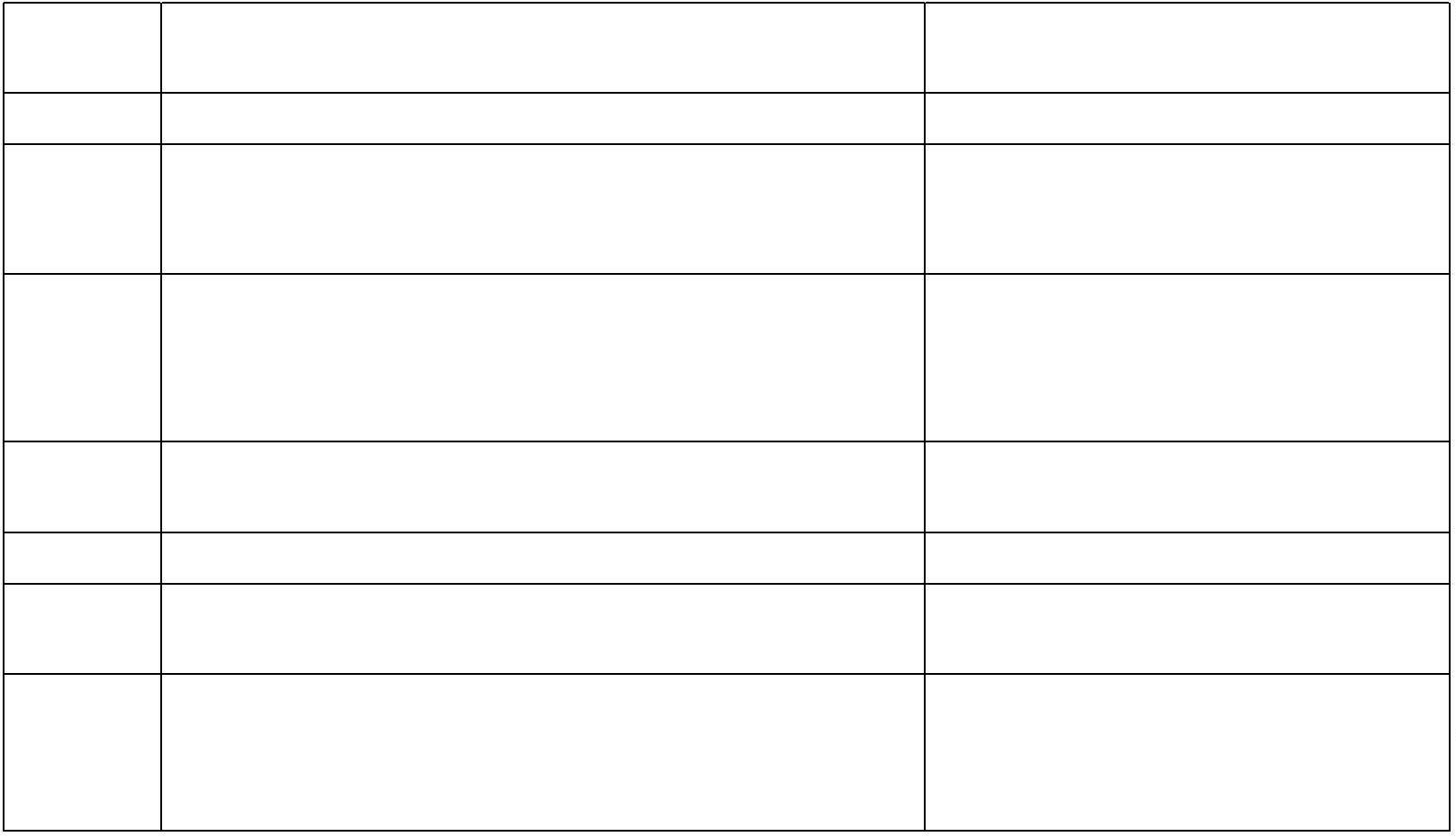 ФОРМАЗ А Я В Л Е Н И Еоб исправлении допущенных опечаток и ошибок в уведомлении о соответствии
 построенных или реконструированных объекта индивидуального жилищного
 строительства или садового дома требованиям законодательства
 о градостроительной деятельности,уведомлении о несоответствии построенных или реконструированных объекта
 индивидуального жилищного строительства или садового дома требованиям
 законодательства о градостроительной деятельности*(далее - уведомление)"____" __________ 20___ г._______________________________________________________________________________ (наименование уполномоченного на выдачу разрешений на строительство федерального органа исполнительной власти, органа исполнительной власти субъекта Российской Федерации, органа местного самоуправления)Прошу исправить допущенную опечатку/ ошибку в уведомлении.1. Сведения о застройщике1.1. Сведения о физическом лице, в случае если
 застройщиком является физическое лицо:1.1.1. Фамилия, имя, отчество (при наличии)1.1.2. Реквизиты документа, удостоверяющего личность
 (не указываются в случае, если застройщикявляется индивидуальным предпринимателем)1.1.3. Основной государственный регистрационный
 номер индивидуального предпринимателя (в
 случае если застройщик являетсяиндивидуальным предпринимателем)1.2. Сведения о юридическом лице (в случае если
 застройщиком является юридическое лицо):1.2.1. Полное наименование1.2.2. Основной государственный регистрационный
 номер1.2.3. Идентификационный номер налогоплательщика -
 юридического лица (не указывается в случае, если
 застройщиком является иностранное юридическое
 лицо)2. Сведения о выданном уведомлении, содержащем опечатку/ошибку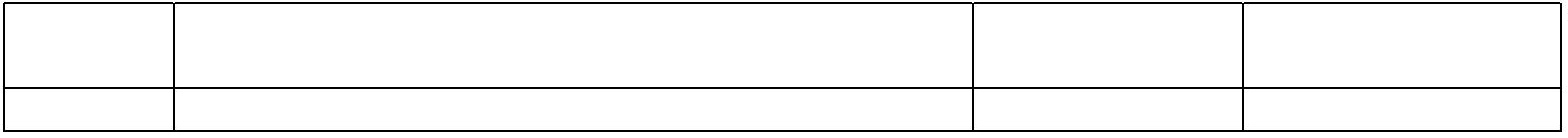 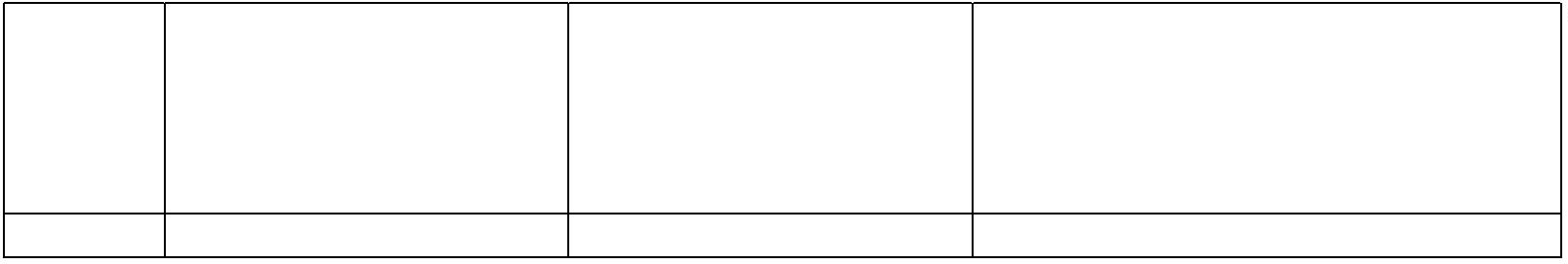 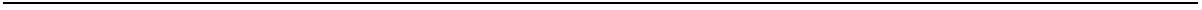 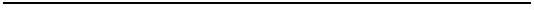 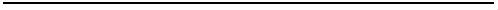 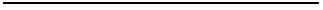 3. Обоснование для внесения исправлений в уведомлениеПриложение:Номер телефона и адрес электронной почты для связи:Исправленное уведомление о соответствии/уведомление о несоответствии Результат рассмотрения настоящего заявления прошу:направить в форме электронного документа в Личный кабинет в федеральной
государственной информационной системе «Единый портал государственных и
муниципальных услуг (функций)»/ в региональном портале государственных и
муниципальных услуг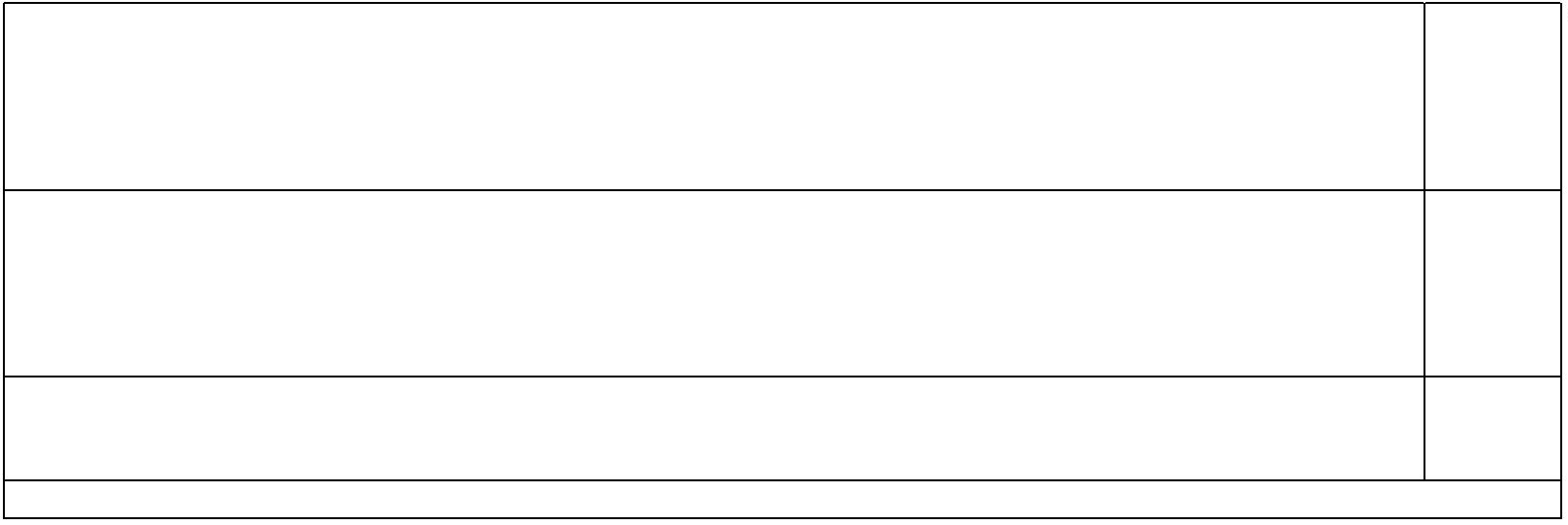 выдать на бумажном носителе при личном обращении в уполномоченный орган
государственной власти, орган местного самоуправления либо в многофункциональный
центр предоставления государственных и муниципальных услуг, расположенном по
адресу:___________________________________направить на бумажном носителе на почтовый
адрес: _______________________________Указывается один из перечисленных способов(подпись) (фамилия, имя, отчество(при наличии)*Нужное подчеркнуть. Приложение № 3
 к Административному регламенту
по предоставлению государственной
 (муниципальной) услуги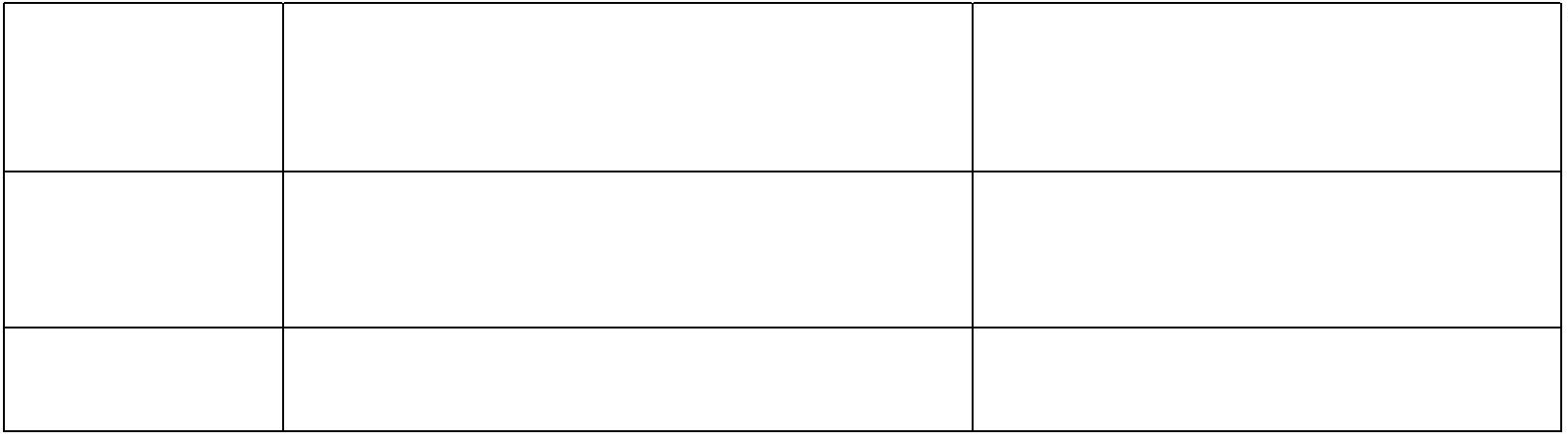 ФОРМАКому ___________________________________________________
 (фамилия, имя, отчество (при наличии) застройщика, ОГРНИП (для физического лица, зарегистрированного в качестве индивидуального предпринимателя) - для физического лица, полное наименование застройщика, ИНН*, ОГРН - для юридического лица_______________________________________________________почтовый индекс и адрес, телефон, адрес электронной почты застройщика)Р Е Ш Е Н И Еоб отказе во внесении исправлений в уведомление о соответствии построенных или реконструированных объекта
индивидуального жилищного строительства или садового дома требованиям
 законодательства о градостроительной деятельности,уведомление о несоответствии построенных или реконструированных объекта
 индивидуального жилищного строительства или садового дома требованиям
 законодательства о градостроительной деятельности**(далее – уведомление)_______________________________________________________________________________ (наименование уполномоченного на выдачу разрешений на строительство федерального органа исполнительной власти, органа исполнительной власти субъекта Российской Федерации, органа местного самоуправления) по результатам рассмотрения заявления об исправлении допущенных опечаток и ошибок в уведомлении от ___________ № ____________ принято решение об отказе во                                     (дата и номер регистрации)                               внесении  исправлений в уведомление. Вы вправе повторно обратиться с заявлением об исправлении допущенных опечаток и ошибок в уведомлении после устранения указанных нарушений.Данный отказ может быть обжалован в досудебном порядке путем направления жалобы в _______________________________________________________________________
 _________________________________________________, а также в судебном порядке.
Дополнительно информируем:____________________________________________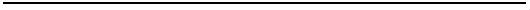 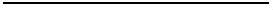 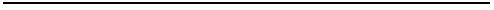 _______________________________________________________________________.
 (указывается информация, необходимая для устранения причин отказа во внесении исправлений в уведомление, а также иная дополнительная информация при наличии)(должность) (подпись) (фамилия, имя, отчество
 (при наличии)Дата*Сведения об ИНН в отношении иностранного юридического лица не указываются.
**Нужное подчеркнуть. Приложение № 4
 к Административному регламенту
по предоставлению государственной
 (муниципальной) услуги ФОРМАЗ А Я В Л Е Н И Ео выдаче дубликата уведомления о соответствии построенных или реконструированных объекта
индивидуального жилищного строительства или садового дома требованиям
 законодательства о градостроительной деятельности,уведомления о несоответствии построенных или реконструированных объекта
 индивидуального жилищного строительства или садового дома требованиям
 законодательства о градостроительной деятельности*(далее - уведомление)"____" __________ 20___ г.______________________________________________________________________________ (наименование уполномоченного на выдачу разрешений на строительство федерального органа исполнительной  власти, органа исполнительной власти субъекта Российской Федерации, органа местного самоуправления)1. Сведения о застройщике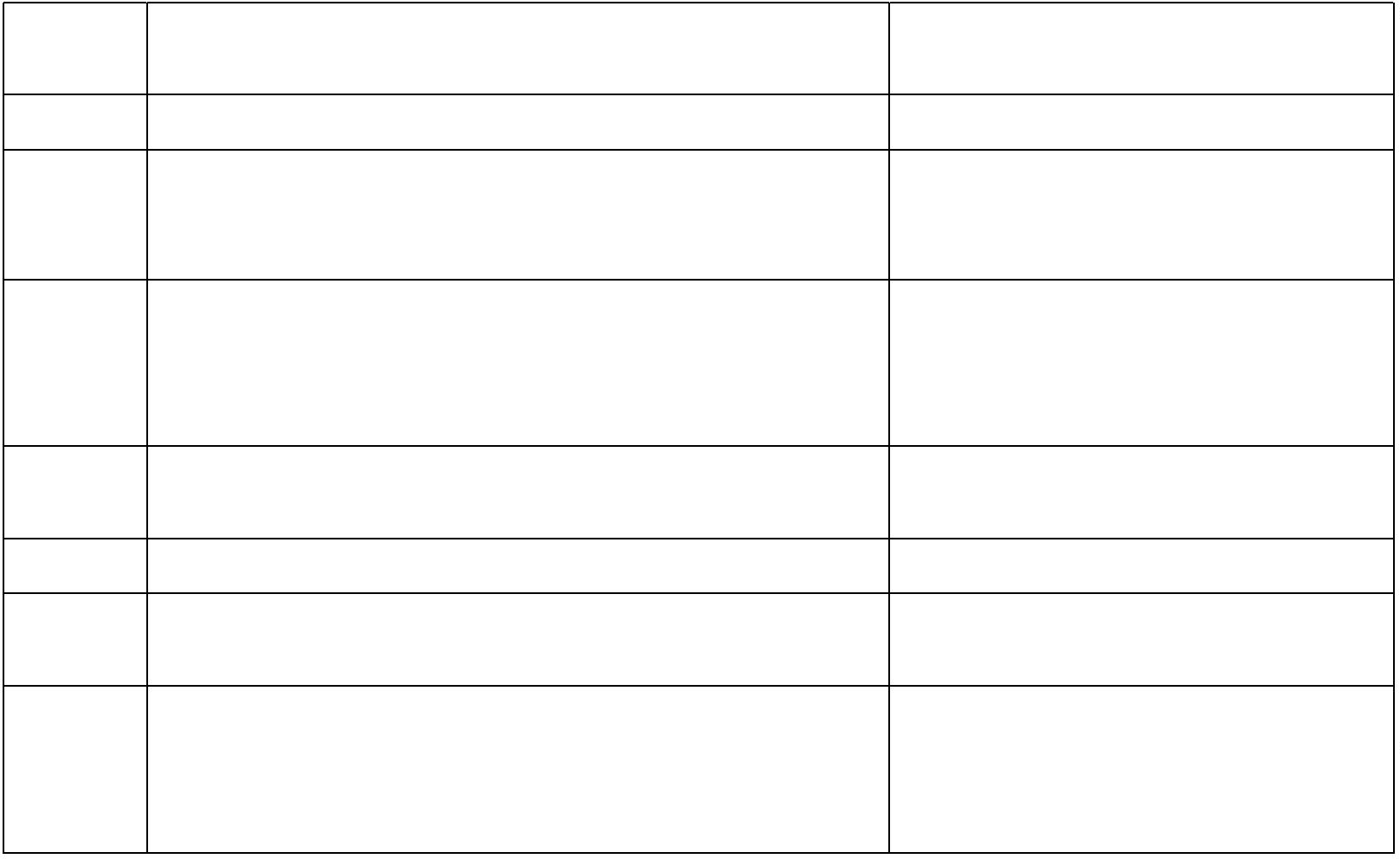 1.1.   Сведения о физическом лице, в случае если
  застройщиком является физическое лицо:1.1.1.  Фамилия, имя, отчество (при наличии)1.1.2.  Реквизиты документа, удостоверяющего личность
  (не указываются в случае, если застройщик    является индивидуальным предпринимателем)1.1.3. Основной государственный регистрационный
  номер индивидуального предпринимателя (в
  случае если застройщик является                  индивидуальным предпринимателем)1.2. Сведения о юридическом лице (в случае если
  застройщиком является юридическое лицо):1.2.1. Полное наименование1.2.2. Основной государственный регистрационный
  номер1.2.3. Идентификационный номер налогоплательщика -
  юридического лица (не указывается в случае,                 если застройщиком является иностранное                 юридическое лицо)2. Сведения о выданном уведомленииПрошу выдать дубликат уведомления.Приложение: _______________________________________________________________
Номер телефона и адрес электронной почты для связи: Результат рассмотрения настоящего заявления прошу: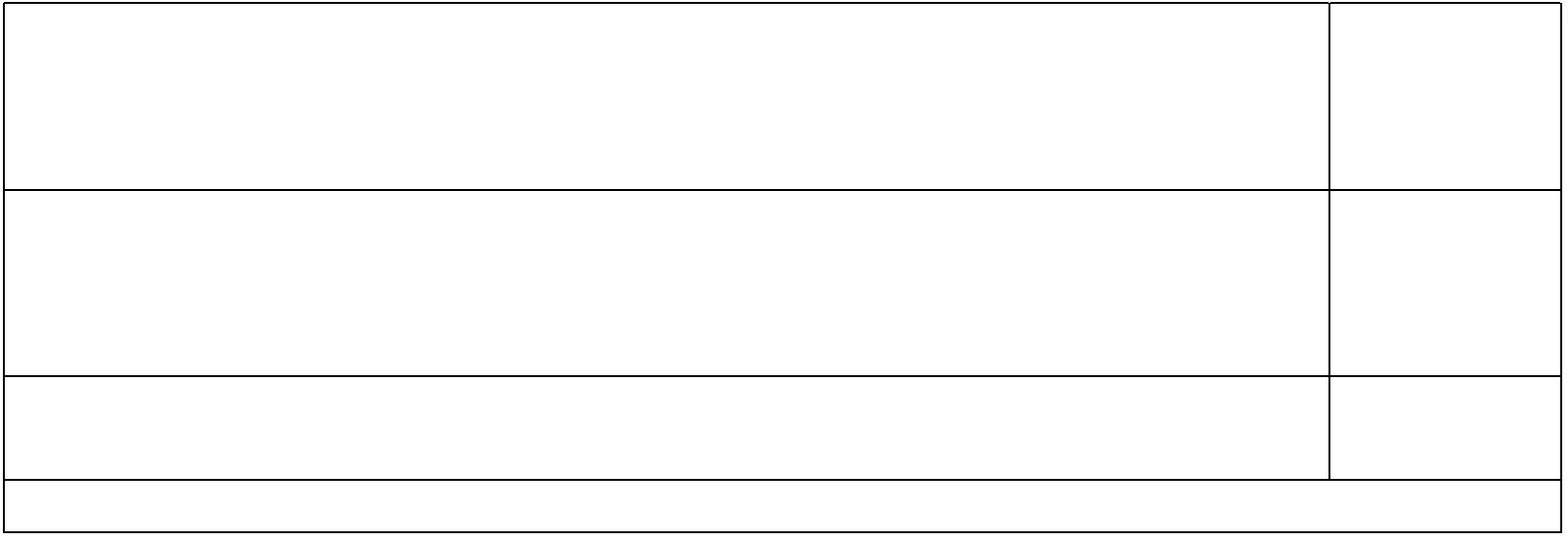 направить в форме электронного документа в Личный кабинет в федеральной
государственной информационной системе «Единый портал государственных и
муниципальных услуг (функций)»/в региональном портале государственных и
муниципальных услугвыдать на бумажном носителе при личном обращении в уполномоченный орган государственной власти, орган местного самоуправления либо в многофункциональный центр предоставления государственных и муниципальных услуг, расположенном по адресу:__________________________________________направить на бумажном носителе на почтовый адрес:
_________________________Указывается один из перечисленных способов(подпись) (фамилия, имя, отчество
 (при наличии)*Нужное подчеркнуть. Приложение № 5
 к Административному регламенту
по предоставлению государственной
 (муниципальной) услуги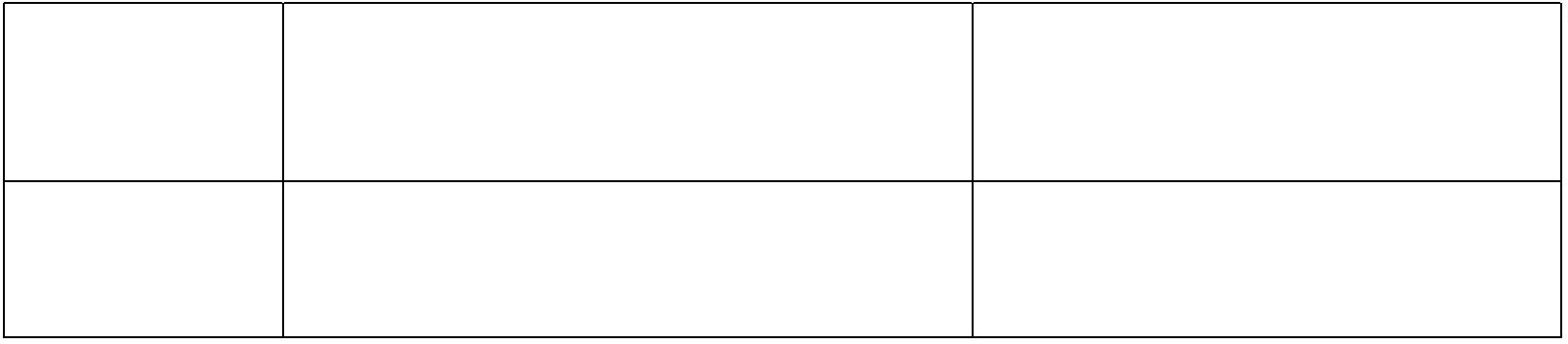 ФОРМАКому __________________________________________________
 (фамилия, имя, отчество (при наличии) застройщика, ОГРНИП (для физического лица, зарегистрированного в качестве индивидуального предпринимателя) - для физического лица, полное наименование застройщика, ИНН*, ОГРН - для юридического лица_______________________________________________________почтовый индекс и адрес, телефон, адрес электронной почты застройщика)Р Е Ш Е Н И Еоб отказе в выдаче дубликата уведомления о соответствии построенных или реконструированных объекта
индивидуального жилищного строительства или садового дома требованиям
 законодательства о градостроительной деятельности,уведомления о несоответствии построенных или реконструированных объекта
 индивидуального жилищного строительства или садового дома требованиям
 законодательства о градостроительной деятельности**(далее – уведомление)_____________________________________________________________________________ (наименование уполномоченного на выдачу разрешений на строительство федерального органа исполнительной  власти, органа исполнительной власти субъекта Российской Федерации, органа местного самоуправления) по результатам рассмотрения заявления о выдаче дубликата уведомления
от ___________ № ____________ принято решение об отказе в выдаче (дата и номер регистрации)дубликата  уведомления.Вы вправе повторно обратиться с заявлением о выдаче дубликата уведомления после устранения указанных нарушений.Данный отказ может быть обжалован в досудебном порядке путем направления жалобы в _______________________________________________________________________
 _______________________________________, а также в судебном порядке.
 Дополнительно информируем:___________________________________________________________________________________________________________________.
 (указывается информация, необходимая для устранения причин отказа в выдаче дубликата уведомления,
 а также иная дополнительная информация при наличии)______________(должность) (подпись) (фамилия, имя, отчество
 (при наличии)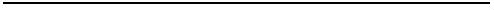 Дата*Сведения об ИНН в отношении иностранного юридического лица не указываются.
**Нужное подчеркнуть.Приложение № 6 к Административному  регламенту по предоставлению государственной (муниципальной) услугиСостав, последовательность и сроки выполнения административных процедур (действий) при предоставлении государственной  (муниципальной) услуги Приложение № 4. Форма заявления о выдаче дубликатауведомления о соответствии построенных или реконструированныхобъекта индивидуального жилищного строительства или садового доматребованиям законодательства о градостроительной деятельности,уведомления о несоответствии построенных или реконструированныхобъекта индивидуального жилищного строительства или садового доматребованиям законодательства о градостроительной деятельности Приложение № 5. Форма решения об отказе в выдаче дубликатауведомления о соответствии построенных или реконструированныхобъекта индивидуального жилищного строительства или садового доматребованиям законодательства о градостроительной деятельности,уведомления о несоответствии построенных или реконструированныхобъекта индивидуального жилищного строительства или садового доматребованиям законодательства о градостроительной деятельности Приложение № 6. Состав, последовательность и срокивыполнения административных процедур (действий) припредоставлении  государственной (муниципальной) услуги№ пунктаАдминистра- тивногорегламентаНаименование основания для отказа в соответствии с Административным регламентомРазъяснение причин отказав приеме документовподпункт "а"пункта 2.13уведомление об окончании строительства представлено в орган государственной власти, орган местного самоуправления, в полномочия которых не входит предоставление услуги Указывается, какое ведомство предоставляет услугу, информация о его местонахожденииподпункт "б"пункта 2.13представленные документы утратили силу на момент обращения за услугой  (документ, удостоверяющий личность; документ, удостоверяющий полномочия  представителя заявителя, в случае обращения за предоставлением услуги   указанным лицом) Указывается исчерпывающий перечень документов, утративших силуподпункт "в"пункта 2.13представленные документы содержатподчистки и исправления текстаУказывается исчерпывающийперечень документов, содержащих подчистки и исправления текста, не заверенные в порядке,установленномзаконодательством Российской Федерацииподпункт "г"пункта 2.13представленные в электронном виде документы содержат повреждения, наличие которых не позволяет в полном объеме использовать информацию и сведения, содержащиеся в документах для предоставления услугиУказывается исчерпывающийперечень документов, содержащих поврежденияподпункт "д"пункта 2.13уведомление об окончании строительства и документы, необходимые для предоставленияуслуги, поданы в электронной форме снарушением требований, установленных пунктами 2.5-2.7 Административного регламентаУказывается исчерпывающий перечень документов, поданных с нарушением указанных требований, а также нарушенныетребованияподпункт "е"пункта 2.13выявлено несоблюдение установленныхстатьей 11 Федерального закона "Обэлектронной подписи" условий признания квалифицированной электронной подписи действительной в документах, представленных в электронной формеУказывается исчерпывающийперечень электронныхдокументов, не соответствующихуказанному  критерию№ Орган, выдавший уведомлениеНомердокументаДата документа№Данные (сведения), указанные вуведомлении Данные (сведения), которые необходимоуказать в уведомленииОбоснование с указанием реквизита (-ов) документа (-ов), документации, на основании которых принималось решение о выдаче уведомления № пунктаАдминистра- тивного регламентаподпункт "а"пункта 2.26 Наименование основания для отказа вовнесении исправлений в уведомление в соответствии с Административным регламентомнесоответствие заявителя кругу лиц,указанных в пункте 2.2Административного регламентаРазъяснение причин отказа во внесении исправлений в уведомлениеУказываются основания такоговыводаРазъяснение причин отказа во внесении исправлений в уведомлениеУказываются основания такоговыводаподпункт "б"пункта 2.26отсутствие факта допущения опечаткиили ошибки в уведомленииУказываются основания такоговывода№Орган, выдавший уведомлениеНомер документаДатадокумента № пунктаАдминистратив ногорегламента № пунктаАдминистратив ногорегламентаНаименование основания для отказа в выдаче дубликата уведомления в соответствии с Административным регламентомНаименование основания для отказа в выдаче дубликата уведомления в соответствии с Административным регламентомНаименование основания для отказа в выдаче дубликата уведомления в соответствии с Административным регламентом Разъяснение причин отказа в выдаче дубликата уведомления Разъяснение причин отказа в выдаче дубликата уведомленияпункт 2.28 несоответствие заявителя кругу лиц, указанных в пункте 2.2Административного регламентапункт 2.28 несоответствие заявителя кругу лиц, указанных в пункте 2.2Административного регламентапункт 2.28 несоответствие заявителя кругу лиц, указанных в пункте 2.2Административного регламентаУказываются основания такоговыводаУказываются основания такоговыводаУказываются основания такоговыводаОснование дляначалаадминистративнойпроцедурыСодержание административных действийСроквыполненияадминистративныхдействийДолжностноелицо,ответственное за выполнениеадминистративногодействияМесто выполнения административного действия/используемаяинформационнаясистемаКритерии принятиярешенияРезультатадминистративногодействия, способфиксации1234567Проверка документов и регистрация заявленияПроверка документов и регистрация заявленияПроверка документов и регистрация заявленияПроверка документов и регистрация заявленияПроверка документов и регистрация заявленияПроверка документов и регистрация заявленияПроверка документов и регистрация заявленияПоступлениезаявления идокументов дляпредоставлениягосударственной(муниципальной)услуги вУполномоченный органПрием и проверкакомплектности документов наналичие/отсутствие основанийдля отказа в приемедокументов, предусмотренныхпунктом 2.13Административного регламентаДо 1 рабочего дняУполномоченного органа,ответственноеза предоставлениегосударственной (муниципальной)услугиУполномоченный орган / ГИС / ПГСРегистрация заявления  и документов в ГИС(присвоение номера и датирование);назначениедолжностного лица, ответственного за предоставление муниципальной услуги, и передача ему документовПоступлениезаявления идокументов дляпредоставлениягосударственной(муниципальной)услуги вУполномоченный органПринятие решения об отказе в приеме документов, в случаевыявления оснований для отказа в приеме документовДо 1 рабочего дняУполномоченного органа,ответственноеза предоставлениегосударственной (муниципальной)услугиУполномоченный орган / ГИС / ПГСПоступлениезаявления идокументов дляпредоставлениягосударственной(муниципальной)услуги вУполномоченный органРегистрация заявления, в случаеотсутствия оснований для отказав приеме документовДо 1 рабочего днядолжностное лицоУполномоченногооргана,ответственное зарегистрациюкорреспонденцииУполномоченный орган/ ГИС2. Получение сведений посредством СМЭВ2. Получение сведений посредством СМЭВ2. Получение сведений посредством СМЭВ2. Получение сведений посредством СМЭВ2. Получение сведений посредством СМЭВ2. Получение сведений посредством СМЭВ2. Получение сведений посредством СМЭВпакетзарегистрированных документов,поступившихдолжностномулицу,ответственному запредоставлениегосударственной(муниципальной)услугинаправление межведомственныхзапросов в органы и организациив деньрегистрациизаявления идокументовдолжностное лицоУполномоченногооргана, ответственное запредоставлениегосударственной(муниципальной)услугиУполномоченный орган /ГИС/ ПГС /СМЭВотсутствиедокументов,необходимыхдляпредоставлениягосударственной(муниципальной) услуги,находящихся враспоряжениигосударственных органов(организаций)направлениемежведомственногозапроса в органы(организации),предоставляющиедокументы (сведения),предусмотренныепунктом 2.9Административногорегламента, в томчисле сиспользованиемСМЭВпакетзарегистрированных документов,поступившихдолжностномулицу,ответственному запредоставлениегосударственной(муниципальной)услугиПолучение ответов на межведомственные запросы,формирование полногокомплекта документов3 рабочих днясо днянаправлениямежведомственного запросав орган илиорганизацию,предоставляющие документи информацию,если иныесроки непредусмотренызаконодательством РФ исубъекта РФдолжностное лицоУполномоченногооргана,ответственное за предоставлениегосударственной(муниципальной)услугиУполномоченныйорган/ГИС/ ПГС /СМЭВ-получениедокументов(сведений),необходимых дляпредоставлениягосударственной(муниципальной)услуги3. Рассмотрение документов и сведений3. Рассмотрение документов и сведений3. Рассмотрение документов и сведений3. Рассмотрение документов и сведений3. Рассмотрение документов и сведений3. Рассмотрение документов и сведений3. Рассмотрение документов и сведенийпакетзарегистрированных документов,поступившихдолжностномулицу,ответственному запредоставлениегосударственной(муниципальной)услугиПроверка соответствиядокументов и сведенийтребованиям нормативныхправовых актов предоставлениягосударственной(муниципальной) услугиДо 4 рабочихднейдолжностное лицоУполномоченногооргана,ответственное запредоставлениегосударственной(муниципальной)услугиУполномоченный орган / ГИС / ПГСоснованияотказа впредоставлениигосударственной(муниципальной услуги,предусмотренные пунктом2.20Административногорегламентапроект результатапредоставлениягосударственной(муниципальной)услуги4. Принятие решения4. Принятие решения4. Принятие решения4. Принятие решения4. Принятие решения4. Принятие решения4. Принятие решенияпроект результатапредоставлениягосударственной(муниципальнойуслугиПринятие решения о предоставления государственной (муниципальной) услугиДо 1 часадолжностное лицоУполномоченногооргана,ответственное запредоставлениегосударственной(муниципальнойуслуги;РуководительУполномоченногооргана)или иноеуполномоченное им лицоУполномоченный орган / ГИС / ПГС-Результатпредоставлениягосударственной(муниципальной)услуги, подписанныйусиленнойквалифицированной подписьюруководителемУполномоченногооргана или иногоуполномоченного им лицапроект результатапредоставлениягосударственной(муниципальнойуслугиФормирование решения опредоставлении государственной(муниципальной) услугиДо 1 часадолжностное лицоУполномоченногооргана,ответственное запредоставлениегосударственной(муниципальнойуслуги;РуководительУполномоченногооргана)или иноеуполномоченное им лицоУполномоченный орган / ГИС / ПГС-Результатпредоставлениягосударственной(муниципальной)услуги, подписанныйусиленнойквалифицированной подписьюруководителемУполномоченногооргана или иногоуполномоченного им лицапроект результатапредоставлениягосударственной(муниципальнойуслугиПринятие решения об отказе впредоставлении услугиДо 1 часадолжностное лицоУполномоченногооргана,ответственное запредоставлениегосударственной(муниципальнойуслуги;РуководительУполномоченногооргана)или иноеуполномоченное им лицоУполномоченный орган / ГИС / ПГС-Результатпредоставлениягосударственной(муниципальной)услуги, подписанныйусиленнойквалифицированной подписьюруководителемУполномоченногооргана или иногоуполномоченного им лицапроект результатапредоставлениягосударственной(муниципальнойуслугиФормирование решения об отказев предоставлениигосударственной(муниципальной) услугиДо 1 часадолжностное лицоУполномоченногооргана,ответственное запредоставлениегосударственной(муниципальнойуслуги;РуководительУполномоченногооргана)или иноеуполномоченное им лицоУполномоченный орган / ГИС / ПГС-Результатпредоставлениягосударственной(муниципальной)услуги, подписанныйусиленнойквалифицированной подписьюруководителемУполномоченногооргана или иногоуполномоченного им лица5. Выдача результата5. Выдача результата5. Выдача результата5. Выдача результата5. Выдача результата5. Выдача результата5. Выдача результатаформирование ирегистрациярезультатагосударственной(муниципальной)услуги, указанногов пункте 2.20Административного регламента, в формеэлектронногодокумента в ГИСРегистрация результатапредоставления государственной(муниципальной) услугипослеокончанияпроцедурыпринятиярешения (вобщий срокпредоставлениягосударственной(муниципальной)\услуги невключается)должностное лицоУполномоченногооргана,ответственное запредоставлениегосударственной(муниципальной)услугиУполномоченный орган / ГИС-Внесение сведений о конечном результатепредоставлениягосударственной(муниципальной)услугиформирование ирегистрациярезультатагосударственной(муниципальной)услуги, указанногов пункте 2.20Административного регламента, в формеэлектронногодокумента в ГИСНаправление вмногофункциональный центр результата государственной(муниципальной) услуги, указанного в пункте 2.18Административного регламента, в форме электронного документа, подписанного усиленнойквалифицированной электронной подписью уполномоченногодолжностного лицаУполномоченного органав сроки,установленныесоглашениемовзаимодействии междуУполномоченным органомимногофункциональнымцентромдолжностное лицоУполномоченногооргана,ответственное запредоставлениегосударственной(муниципальнойуслугиУполномоченный орган / АИС МФЦУказаниезаявителем вЗапросеспособа выдачирезультатагосударственной(муниципальной) услуги вмногофункциональном центре, а также подача Запроса черезмногофункциональный центрвыдача результатагосударственной(муниципальной)услуги заявителю вформе бумажногодокумента,подтверждающегосодержаниеэлектронногодокумента, заверенного печатьюмногофункционального центра;внесение сведений в ГИС о выдачерезультатагосударственной(муниципальной)услугиформирование ирегистрациярезультатагосударственной(муниципальной)услуги, указанногов пункте 2.20Административного регламента, в формеэлектронногодокумента в ГИСНаправление заявителю результата предоставления государственной(муниципальной) услуги в личный кабинет на ЕдиномпорталеВ деньрегистрации предоставлениягосударственной(муниципальной) услугиДолжностное лицо Уполномоченногоргана,ответственное запредоставлениегосударственной(муниципальной)услугиГИСРезультат государственной (муниципальной)услуги, направленныйзаявителю в личныйкабинет на Единый портал